Зарегистрировано в Минюсте России 27 ноября 2014 г. N 34957МИНИСТЕРСТВО ОБРАЗОВАНИЯ И НАУКИ РОССИЙСКОЙ ФЕДЕРАЦИИПРИКАЗот 27 октября 2014 г. N 1390ОБ УТВЕРЖДЕНИИФЕДЕРАЛЬНОГО ГОСУДАРСТВЕННОГО ОБРАЗОВАТЕЛЬНОГО СТАНДАРТАСРЕДНЕГО ПРОФЕССИОНАЛЬНОГО ОБРАЗОВАНИЯ ПО СПЕЦИАЛЬНОСТИ53.02.03 ИНСТРУМЕНТАЛЬНОЕ ИСПОЛНИТЕЛЬСТВО(ПО ВИДАМ ИНСТРУМЕНТОВ)В соответствии с подпунктом 5.2.41 Положения о Министерстве образования и науки Российской Федерации, утвержденного постановлением Правительства Российской Федерации от 3 июня 2013 г. N 466 (Собрание законодательства Российской Федерации, 2013, N 23, ст. 2923; N 33, ст. 4386; N 37, ст. 4702; 2014, N 2, ст. 126; N 6, ст. 582; N 27, ст. 3776), пунктом 17 Правил разработки, утверждения федеральных государственных образовательных стандартов и внесения в них изменений, утвержденных постановлением Правительства Российской Федерации от 5 августа 2013 г. N 661 (Собрание законодательства Российской Федерации, 2013, N 33, ст. 4377; 2014, N 38, ст. 5069), приказываю:1. Утвердить прилагаемый федеральный государственный образовательный стандарт среднего профессионального образования по специальности 53.02.03 Инструментальное исполнительство (по видам инструментов).2. Признать утратившим силу приказ Министерства образования и науки Российской Федерации от 13 июля 2010 г. N 771 "Об утверждении и введении в действие федерального государственного образовательного стандарта среднего профессионального образования по специальности 073101 Инструментальное исполнительство (по видам инструментов)" (зарегистрирован Министерством юстиции Российской Федерации 6 сентября 2010 г., регистрационный N 18361).МинистрД.В.ЛИВАНОВПриложениеУтвержденприказом Министерства образованияи науки Российской Федерацииот 27 октября 2014 г. N 1390ФЕДЕРАЛЬНЫЙ ГОСУДАРСТВЕННЫЙ ОБРАЗОВАТЕЛЬНЫЙ СТАНДАРТСРЕДНЕГО ПРОФЕССИОНАЛЬНОГО ОБРАЗОВАНИЯ ПО СПЕЦИАЛЬНОСТИ53.02.03 ИНСТРУМЕНТАЛЬНОЕ ИСПОЛНИТЕЛЬСТВО(ПО ВИДАМ ИНСТРУМЕНТОВ)I. ОБЛАСТЬ ПРИМЕНЕНИЯ1.1. Настоящий федеральный государственный образовательный стандарт среднего профессионального образования представляет собой совокупность обязательных требований к среднему профессиональному образованию по специальности 53.02.03 Инструментальное исполнительство (по видам инструментов) <1> для профессиональной образовательной организации и образовательной организации высшего образования, которые имеют право на реализацию имеющих государственную аккредитацию программ подготовки специалистов среднего звена по данной специальности, на территории Российской Федерации (далее - образовательная организация).--------------------------------<1> Программа подготовки специалистов среднего звена по специальности 53.02.03 Инструментальное исполнительство (по видам инструментов) реализуется по следующим видам инструментов: фортепиано; оркестровые струнные инструменты (скрипка, альт, виолончель, контрабас (возможно арфа); оркестровые духовые и ударные инструменты (флейта, гобой, кларнет, фагот, труба, валторна, тромбон (возможно туба, тенор, баритон, саксофон), ударные инструменты; инструменты народного оркестра (баян, домра, балалайка, аккордеон, гитара (возможно гусли, гармонь); орган; национальные инструменты народов России. Распределение общих и профессиональных компетенций по видам инструментов представлено в разделе VI. Требования к структуре программы подготовки специалистов среднего звена.1.2. Право на реализацию программы подготовки специалистов среднего звена по специальности 53.02.03 Инструментальное исполнительство (по видам инструментов) имеет образовательная организация при наличии соответствующей лицензии на осуществление образовательной деятельности.Лицензирование программы подготовки специалистов среднего звена по специальности 53.02.03 Инструментальное исполнительство (по видам инструментов) осуществляется по видам, заявленным образовательной организацией.Возможна сетевая форма реализации программы подготовки специалистов среднего звена с использованием ресурсов нескольких образовательных организаций. В реализации программы подготовки специалистов среднего звена с использованием сетевой формы наряду с образовательными организациями также могут участвовать медицинские организации, организации культуры, физкультурно-спортивные и иные организации, обладающие ресурсами, необходимыми для осуществления обучения, проведения учебной и производственной практики и осуществления иных видов учебной деятельности, предусмотренных программой подготовки специалистов среднего звена.Образовательная деятельность при освоении образовательной программы или отдельных ее компонентов организуется в форме практической подготовки.(абзац введен Приказом Минпросвещения России от 17.05.2021 N 253)1.3. Воспитание обучающихся при освоении ими образовательной программы осуществляется на основе включаемых в образовательную программу рабочей программы воспитания и календарного плана воспитательной работы, разрабатываемых и утверждаемых с учетом включенных в примерную основную образовательную программу примерной рабочей программы воспитания и примерного календарного плана воспитательной работы.(п. 1.3 введен Приказом Минпросвещения России от 17.05.2021 N 253)1.4. При разработке программы подготовки специалистов среднего звена по специальности 53.02.03 Инструментальное исполнительство (по видам инструментов) образовательная организация формирует требования к результатам ее освоения в части профессиональных компетенций на основе профессиональных стандартов, перечень которых представлен в приложении к настоящему федеральному государственному образовательному стандарту среднего профессионального образования.(п. 1.4 введен Приказом Минпросвещения России от 17.05.2021 N 253)II. ИСПОЛЬЗУЕМЫЕ СОКРАЩЕНИЯВ настоящем стандарте используются следующие сокращения:СПО - среднее профессиональное образование;ФГОС СПО - федеральный государственный образовательный стандарт среднего профессионального образования;ППССЗ - программа подготовки специалистов среднего звена;ОК - общая компетенция;ПК - профессиональная компетенция;ОД - общеобразовательные дисциплины;ПМ - профессиональный модуль;МДК - междисциплинарный курс.III. ХАРАКТЕРИСТИКА ПОДГОТОВКИ ПО СПЕЦИАЛЬНОСТИ3.1. Получение СПО по ППССЗ допускается только в образовательной организации.3.2. Срок получения СПО по специальности 53.02.03 Инструментальное исполнительство (по видам инструментов) углубленной подготовки в очной форме обучения и присваиваемые квалификации приводятся в Таблице 1.Таблица 1--------------------------------<2> Независимо от применяемых образовательных технологий.<3> Сноска исключена. - Приказ Минпросвещения России от 17.05.2021 N 253.<3> Образовательные организации, осуществляющие подготовку специалистов среднего звена на базе основного общего образования, реализуют федеральный государственный образовательный стандарт среднего общего образования в пределах ППССЗ, в том числе с учетом получаемой специальности СПО.Квалификация Концертмейстер присваивается при подготовке по следующим видам инструментов: фортепиано, инструменты народного оркестра, орган, национальные инструменты народов России.(абзац введен Приказом Минпросвещения России от 17.05.2021 N 253)3.3. При приеме на обучение по ППССЗ, требующим у поступающих наличия определенных творческих способностей, проводятся вступительные испытания в порядке, установленном в соответствии с Федеральным законом от 29 декабря 2012 г. N 273-ФЗ "Об образовании в Российской Федерации" <4>.(в ред. Приказа Минпросвещения России от 17.05.2021 N 253)--------------------------------<4> Собрание законодательства Российской Федерации, 2012, N 53, ст. 7598; 2013, N 19, ст. 2326; N 23, ст. 2878; N 27, ст. 3462; N 30, ст. 4036; N 48, ст. 6165; 2014, N 6, ст. 562, ст. 566; N 19, ст. 2289; N 22, ст. 2769; N 23, ст. 2933; N 26, ст. 3388; N 30, ст. 4257, ст. 4263.Перечень вступительных испытаний творческой направленности включает творческие задания, позволяющие определить уровень подготовленности поступающих в области исполнительства на инструменте и музыкально-теоретической области.3.4. Сроки получения СПО по ППССЗ для инвалидов и лиц с ограниченными возможностями здоровья увеличиваются - не более чем на 10 месяцев независимо от применяемых образовательных технологий.IV. ХАРАКТЕРИСТИКА ПРОФЕССИОНАЛЬНОЙДЕЯТЕЛЬНОСТИ ВЫПУСКНИКОВ4.1. Области профессиональной деятельности, в которых выпускники, освоившие ППССЗ, могут осуществлять профессиональную деятельность: 01 Образование и наука; 04 Культура, искусство <5>. Выпускники могут осуществлять профессиональную деятельность в других областях профессиональной деятельности и (или) сферах профессиональной деятельности при условии соответствия уровня их образования и полученных компетенций требованиям к квалификации работника.(п. 4.1 в ред. Приказа Минпросвещения России от 17.05.2021 N 253)--------------------------------<5> Таблица приложения к приказу Министерства труда и социальной защиты Российской Федерации от 29 сентября 2014 г. N 667н "О реестре профессиональных стандартов (перечне видов профессиональной деятельности)" (зарегистрирован Министерством юстиции Российской Федерации 19 ноября 2014 г., регистрационный N 34779), с изменением, внесенным приказом Министерства труда и социальной защиты Российской Федерации от 9 марта 2017 г. N 254н (зарегистрирован Министерством юстиции Российской Федерации 29 марта 2017 г., регистрационный N 46168).(сноска введена Приказом Минпросвещения России от 17.05.2021 N 253)4.2. Объектами профессиональной деятельности выпускников являются:музыкальные произведения разных эпох и стилей;музыкальные инструменты;творческие коллективы;образовательные организации дополнительного образования детей (детские школы искусств по видам искусств), общеобразовательные организации, профессиональные образовательные организации;образовательные программы, реализуемые в образовательных организациях дополнительного образования детей (детских школах искусств по видам искусств), общеобразовательных организациях, профессиональных образовательных организациях;слушатели и зрители театров и концертных залов;театральные и концертные организации;учреждения (организации) культуры, образования.4.3. Артист, преподаватель, концертмейстер готовится к следующим видам деятельности:4.3.1. Исполнительская деятельность (репетиционно-концертная деятельность в качестве артиста оркестра, ансамбля, концертмейстера, солиста на различных сценических площадках).4.3.2. Педагогическая деятельность (учебно-методическое обеспечение учебного процесса в образовательных организациях дополнительного образования детей (детских школах искусств по видам искусств), общеобразовательных организациях, профессиональных образовательных организациях).V. ТРЕБОВАНИЯ К РЕЗУЛЬТАТАМ ОСВОЕНИЯ ПРОГРАММЫ ПОДГОТОВКИСПЕЦИАЛИСТОВ СРЕДНЕГО ЗВЕНА5.1. Артист, преподаватель, концертмейстер должен обладать общими компетенциями, включающими в себя способность:ОК 1. Понимать сущность и социальную значимость своей будущей профессии, проявлять к ней устойчивый интерес.ОК 2. Организовывать собственную деятельность, определять методы и способы выполнения профессиональных задач, оценивать их эффективность и качество.ОК 3. Решать проблемы, оценивать риски и принимать решения в нестандартных ситуациях.ОК 4. Осуществлять поиск, анализ и оценку информации, необходимой для постановки и решения профессиональных задач, профессионального и личностного развития.ОК 5. Использовать информационно-коммуникационные технологии для совершенствования профессиональной деятельности.ОК 6. Работать в коллективе, эффективно общаться с коллегами, руководством.ОК 7. Ставить цели, мотивировать деятельность подчиненных, организовывать и контролировать их работу с принятием на себя ответственности за результат выполнения заданий.ОК 8. Самостоятельно определять задачи профессионального и личностного развития, заниматься самообразованием, осознанно планировать повышение квалификации.ОК 9. Ориентироваться в условиях частой смены технологий в профессиональной деятельности.ОК 10. Использовать в профессиональной деятельности умения и знания, полученные обучающимися в ходе освоения учебных предметов в соответствии с федеральным государственным образовательным стандартом среднего общего образования.(в ред. Приказа Минпросвещения России от 17.05.2021 N 253)ОК 11. Проявлять гражданско-патриотическую позицию, демонстрировать осознанное поведение на основе традиционных общечеловеческих ценностей, применять стандарты антикоррупционного поведения.(в ред. Приказа Минпросвещения России от 17.05.2021 N 253)ОК 12. Использовать знания по финансовой грамотности, планировать предпринимательскую деятельность в профессиональной сфере.(абзац введен Приказом Минпросвещения России от 17.05.2021 N 253)5.2. Артист, преподаватель, концертмейстер должен обладать профессиональными компетенциями, соответствующими видам деятельности:5.2.1. Исполнительская деятельность.ПК 1.1. Целостно и грамотно воспринимать и исполнять музыкальные произведения, самостоятельно осваивать сольный, оркестровый и ансамблевый репертуар.ПК 1.2. Осуществлять исполнительскую деятельность и репетиционную работу в условиях концертной организации, в оркестровых и ансамблевых коллективах.ПК 1.3. Осваивать сольный, ансамблевый, оркестровый исполнительский репертуар.ПК 1.4. Выполнять теоретический и исполнительский анализ музыкального произведения, применять базовые теоретические знания в процессе поиска интерпретаторских решений.ПК 1.5. Применять в исполнительской деятельности технические средства звукозаписи, вести репетиционную работу и запись в условиях студии.ПК 1.6. Применять базовые знания по устройству, ремонту и настройке своего инструмента для решения музыкально-исполнительских задач.ПК 1.7. Исполнять обязанности музыкального руководителя творческого коллектива, включающие организацию репетиционной и концертной работы, планирование и анализ результатов деятельности.ПК 1.8. Создавать концертно-тематические программы с учетом специфики восприятия слушателей различных возрастных групп.5.2.2. Педагогическая деятельность.ПК 2.1. Осуществлять педагогическую и учебно-методическую деятельность в образовательных организациях дополнительного образования детей (детских школах искусств по видам искусств), общеобразовательных организациях, профессиональных образовательных организациях.ПК 2.2. Использовать знания в области психологии и педагогики, специальных и музыкально-теоретических дисциплин в преподавательской деятельности.ПК 2.3. Анализировать проведенные занятия для установления соответствия содержания, методов и средств поставленным целям и задачам, интерпретировать и использовать в работе полученные результаты для коррекции собственной деятельности.(в ред. Приказа Минпросвещения России от 17.05.2021 N 253)ПК 2.4. Осваивать основной учебно-педагогический репертуар.ПК 2.5. Применять классические и современные методы преподавания, анализировать особенности отечественных и мировых инструментальных школ.ПК 2.6. Использовать индивидуальные методы и приемы работы в исполнительском классе с учетом возрастных, психологических и физиологических особенностей обучающихся.ПК 2.7. Планировать развитие профессиональных умений обучающихся. Создавать педагогические условия для формирования и развития у обучающихся самоконтроля и самооценки процесса и результатов освоения основных и дополнительных образовательных программ.(в ред. Приказа Минпросвещения России от 17.05.2021 N 253)ПК 2.8. Владеть культурой устной и письменной речи, профессиональной терминологией.ПК 2.9. Осуществлять взаимодействие с родителями (законными представителями) обучающихся, осваивающих основную и дополнительную общеобразовательную программу, при решении задач обучения и воспитания.(абзац введен Приказом Минпросвещения России от 17.05.2021 N 253)VI. ТРЕБОВАНИЯ К СТРУКТУРЕ ПРОГРАММЫ ПОДГОТОВКИСПЕЦИАЛИСТОВ СРЕДНЕГО ЗВЕНА6.1. ППССЗ предусматривает изучение следующих учебных циклов:общеобразовательного;общего гуманитарного и социально-экономического;профессионального;и разделов:учебная практика;производственная практика (по профилю специальности);производственная практика (преддипломная);промежуточная аттестация;государственная итоговая аттестация.6.2. Обязательная часть ППССЗ по учебным циклам должна составлять около 70 процентов от общего объема времени, отведенного на их освоение. Вариативная часть (около 30 процентов) дает возможность расширения и (или) углубления подготовки, определяемой содержанием обязательной части, получения дополнительных компетенций, умений и знаний, необходимых для обеспечения конкурентоспособности выпускника в соответствии с запросами регионального рынка труда и возможностями продолжения образования. Дисциплины, междисциплинарные курсы и профессиональные модули вариативной части определяются образовательной организацией.Общеобразовательный учебный цикл состоит из учебных дисциплин и профильных учебных дисциплин, реализующих федеральный государственный образовательный стандарт среднего общего образования.Общий гуманитарный и социально-экономический учебные циклы состоят из дисциплин.Профессиональный учебный цикл состоит из общепрофессиональных дисциплин и профессиональных модулей в соответствии с видами деятельности. В состав профессионального модуля входит один или несколько междисциплинарных курсов. При освоении обучающимися профессиональных модулей проводятся учебная и (или) производственная практика (по профилю специальности).6.3. Обязательная часть общего гуманитарного и социально-экономического учебного цикла ППССЗ углубленной подготовки должна предусматривать изучение следующих обязательных дисциплин - "Основы философии", "История", "Психология общения", "Иностранный язык", "Физическая культура".Обязательная часть профессионального учебного цикла ППССЗ углубленной подготовки должна предусматривать изучение дисциплины "Безопасность жизнедеятельности". Объем часов на дисциплину "Безопасность жизнедеятельности" составляет 68 часов, из них на освоение основ военной службы - 48 часов.6.4. Образовательной организацией при определении структуры ППССЗ и трудоемкости ее освоения может применяться система зачетных единиц, при этом одна зачетная единица соответствует 36 академическим часам.Таблица 2Структура программы подготовки специалистов среднего звенауглубленной подготовки(в ред. Приказа Минпросвещения России от 17.05.2021 N 253)Таблица 3Срок получения СПО по ППССЗ углубленной подготовки в очной форме обучения составляет 199 недель, в том числе:VII. ТРЕБОВАНИЯ К УСЛОВИЯМ РЕАЛИЗАЦИИ ПРОГРАММЫ ПОДГОТОВКИСПЕЦИАЛИСТОВ СРЕДНЕГО ЗВЕНА7.1. Образовательная организация самостоятельно разрабатывает и утверждает ППССЗ в соответствии с ФГОС СПО и с учетом соответствующей примерной ППССЗ.Перед началом разработки ППССЗ образовательная организация должна определить ее специфику с учетом направленности на удовлетворение потребностей рынка труда и работодателей, конкретизировать конечные результаты обучения в виде компетенций, умений и знаний, приобретаемого практического опыта.Конкретные виды деятельности, к которым готовится обучающийся, должны соответствовать присваиваемой квалификации, определять содержание образовательной программы, разрабатываемой образовательной организацией совместно с заинтересованными работодателями.При формировании ППССЗ образовательная организация:имеет право использовать объем времени, отведенный на вариативную часть учебных циклов ППССЗ, увеличивая при этом объем времени, отведенный на дисциплины и модули обязательной части, на практики, и (или) вводя новые дисциплины и модули в соответствии с потребностями работодателей и спецификой деятельности образовательной организации;обязана ежегодно обновлять ППССЗ с учетом запросов работодателей, особенностей развития культуры, науки, экономики, техники, технологий и социальной сферы в рамках, установленных настоящим ФГОС СПО;обязана в рабочих учебных программах всех дисциплин, междисциплинарных курсов и профессиональных модулей четко формулировать требования к результатам их освоения: компетенциям, приобретаемому практическому опыту, знаниям и умениям;обязана обеспечивать эффективную самостоятельную работу обучающихся в сочетании с совершенствованием управления ею со стороны преподавателей;обязана обеспечить обучающимся возможность участвовать в формировании индивидуальной образовательной программы;обязана сформировать социокультурную среду, создавать условия, необходимые для всестороннего развития и социализации личности, сохранения здоровья обучающихся, способствовать развитию воспитательного компонента образовательного процесса, включая развитие студенческого самоуправления, участие обучающихся в работе творческих коллективов, общественных организаций, спортивных и творческих клубов;должна предусматривать, в целях реализации компетентностного подхода, использование в образовательном процессе активных и интерактивных форм проведения занятий (компьютерных симуляций, деловых и ролевых игр, разбора конкретных ситуаций, психологических и иных тренингов, групповых дискуссий) в сочетании с внеаудиторной работой для формирования и развития общих и профессиональных компетенций обучающихся.7.2. При реализации ППССЗ обучающиеся имеют академические права и обязанности в соответствии с Федеральным законом от 29 декабря 2012 г. N 273-ФЗ "Об образовании в Российской Федерации" <6>.--------------------------------<6> Собрание законодательства Российской Федерации, 2012, N 53, ст. 7598; 2013, N 19, ст. 2326; N 23, ст. 2878; N 27, ст. 3462; N 30, ст. 4036; N 48, ст. 6165; 2014, N 6, ст. 562, ст. 566; N 19, ст. 2289; N 22, ст. 2769; N 23, ст. 2933; N 26, ст. 3388; N 30, ст. 4257, ст. 4263.7.3. Максимальный объем учебной нагрузки обучающегося составляет 54 академических часа в неделю, включая все виды аудиторной и внеаудиторной учебной нагрузки.7.4. Максимальный объем аудиторной учебной нагрузки в очной форме обучения составляет 36 академических часов в неделю.7.5. Общая продолжительность каникул в учебном году должна составлять 8 - 11 недель, в том числе не менее 2-х недель в зимний период.7.6. Дисциплина "Физическая культура" предусматривает еженедельно 2 часа обязательных аудиторных занятий и 2 часа самостоятельной работы (за счет различных форм внеаудиторных занятий в спортивных клубах, секциях).7.7. Образовательная организация имеет право для подгрупп девушек использовать часть учебного времени дисциплины "Безопасность жизнедеятельности" (48 часов), отведенного на изучение основ военной службы, на освоение основ медицинских знаний.7.8. Консультации для обучающихся в очной форме обучения предусматриваются образовательной организацией из расчета 4 часа на одного обучающегося на каждый учебный год, в том числе в период реализации образовательной программы среднего общего образования. Формы проведения консультаций (групповые, индивидуальные, письменные, устные) определяются образовательной организацией.7.9. В период обучения с юношами проводятся учебные сборы <7>.--------------------------------<7> Пункт 1 статьи 13 Федерального закона от 28 марта 1998 г. N 53-ФЗ "О воинской обязанности и военной службе" (Собрание законодательства Российской Федерации, 1998, N 13, ст. 1475; N 30, ст. 3613; 2000, N 33, ст. 3348; N 46, ст. 4537; 2001, N 7, ст. 620, ст. 621; N 30, ст. 3061; 2002, N 7, ст. 631; N 21, ст. 1919; N 26, ст. 2521; N 30, ст. 3029, ст. 3030, ст. 3033; 2003, N 1, ст. 1; N 8, ст. 709; N 27, ст. 2700; N 46, ст. 4437; 2004, N 8, ст. 600; N 17, ст. 1587; N 18, ст. 1687; N 25, ст. 2484; N 27, ст. 2711; N 35, ст. 3607; N 49, ст. 4848; 2005, N 10, ст. 763; N 14, ст. 1212; N 27, ст. 2716; N 29, ст. 2907; N 30, ст. 3110, ст. 3111; N 40, ст. 3987; N 43, ст. 4349; N 49, ст. 5127; 2006, N 1, ст. 10, ст. 22; N 11, ст. 1148; N 19, ст. 2062; N 28, ст. 2974; N 29, ст. 3121, ст. 3122, ст. 3123; N 41, ст. 4206; N 44, ст. 4534; N 50, ст. 5281; 2007, N 2, ст. 362; N 16, ст. 1830; N 31, ст. 4011; N 45, ст. 5418; N 49, ст. 6070, ст. 6074; N 50, ст. 6241; 2008, N 30, ст. 3616; N 49, ст. 5746; N 52, ст. 6235; 2009, N 7, ст. 769; N 18, ст. 2149; N 23, ст. 2765; N 26, ст. 3124; N 48, ст. 5735, ст. 5736; N 51, ст. 6149; N 52, ст. 6404; 2010, N 11, ст. 1167, ст. 1176, ст. 1177; 2010, N 31, ст. 4192; N 49, ст. 6415; 2011, N 1, ст. 16; N 27, ст. 3878; N 30, ст. 4589; N 48, ст. 6730; N 49, ст. 7021, ст. 7053, ст. 7054; N 50, ст. 7366; 2012, N 50, ст. 6954; N 53, ст. 7613; 2013, N 9, ст. 870; N 19, ст. 2329; ст. 2331; N 23, ст. 2869; N 27, ст. 3462, ст. 3477; N 48, ст. 6165; 2014, N 11, ст. 1094; N 14, ст. 1556; N 23, ст. 2930; N 26, ст. 3365; N 30, ст. 4247).7.10. Прием на ППССЗ по специальности 53.02.03 Инструментальное исполнительство (по видам инструментов) осуществляется при условии владения поступающими объемом знаний и умений в соответствии с требованиями к выпускникам образовательных организаций дополнительного образования детей (детских школах искусств по видам искусств).7.11. Реализация ППССЗ по специальности 53.02.03 Инструментальное исполнительство (по видам инструментов) требует наличия в образовательной организации обучающихся по нижеперечисленным инструментам, так как это является необходимым условием для обеспечения полноценной реализации образовательной программы:оркестровые струнные инструменты - скрипка, альт, виолончель, контрабас (возможно арфа);оркестровые духовые и ударные инструменты - флейта, гобой, кларнет, фагот, труба, валторна, тромбон (возможно туба, тенор, баритон, саксофон), ударные инструменты;инструменты народного оркестра - домра, балалайка, баян, аккордеон, гитара (возможно гусли, гармонь).7.12. Образовательная организация должна обеспечивать подготовку специалистов на базе учебных оркестров (симфонического, камерного, духового, народных инструментов), сформированных из обучающихся по данной образовательной программе. При необходимости, учебные коллективы могут доукомплектовываться приглашенными артистами, но не более чем на 20 процентов.7.13. При приеме на обучение необходимо учитывать условие комплектования обучающихся в группы:не менее 4 человек - по виду фортепиано;не менее 2 человек - по виду орган;от 5 человек по виду - оркестровые струнные инструменты;от 5 человек по виду - оркестровые духовые и ударные инструменты;от 5 человек по виду - инструменты народного оркестра;от 5 человек по виду - национальные инструменты народов России.Прием на обучение по видам инструментов - оркестровые струнные инструменты, оркестровые духовые и ударные инструменты, инструменты народного оркестра - осуществляется с учетом полной комплектации всех оркестровых групп.7.14. При разработке ППССЗ образовательная организация имеет право ежегодно определять объем времени по дисциплинам и профессиональным модулям ППССЗ в зависимости от содержания наиболее востребованных видов деятельности, определяемых потребностями работодателей. Объем времени, отведенный на изучение дисциплины, не может быть менее 32 часов.7.15. При реализации ППССЗ необходимо планировать работу концертмейстеров в объеме не более количества времени, предусмотренного учебным планом на аудиторные занятия по междисциплинарным курсам профессиональных модулей, требующим сопровождения концертмейстера.(в ред. Приказа Минпросвещения России от 17.05.2021 N 253)На виды учебной практики, требующие сопровождения концертмейстера, необходимо планировать работу концертмейстеров с учетом сложившейся традиции и методической целесообразности, но не менее 50 процентов от объема времени, отведенного на изучение данного вида практики.7.16. Занятия по дисциплинам обязательной и вариативной частей профессионального учебного цикла проводятся в форме групповых, мелкогрупповых и индивидуальных занятий.Организация приема осуществляется при условии формирования групп следующим образом:групповые занятия - не более 25 человек из обучающихся данного курса одной или, при необходимости, нескольких специальностей;по дисциплине "Музыкальная литература (зарубежная и отечественная)" - не более 15 человек;мелкогрупповые занятия - от 2 до 8 человек;индивидуальные занятия - 1 человек.7.17. Обучающиеся, поступившие на базе среднего общего образования, имеют право на перезачет соответствующих общеобразовательных дисциплин.7.18. Практика является обязательным разделом ППССЗ. Она представляет собой вид учебной деятельности, направленной на формирование, закрепление, развитие практических навыков и компетенции в процессе выполнения определенных видов работ, связанных с будущей профессиональной деятельностью. При реализации ППССЗ предусматриваются следующие виды практик: учебная и производственная.Производственная практика состоит из двух этапов: практики по профилю специальности и преддипломной практики.Учебная практика и производственная практика (по профилю специальности) проводятся образовательной организацией при освоении обучающимися профессиональных компетенций в рамках профессиональных модулей и могут реализовываться как концентрированно в несколько периодов, так и рассредоточенно, чередуясь с теоретическими занятиями в рамках профессиональных модулей.Цели и задачи, программы и формы отчетности определяются образовательной организацией по каждому виду практики.Учебная практика проводится рассредоточенно по всему периоду обучения в форме аудиторных занятий, дополняющих междисциплинарные курсы профессиональных модулей (по видам инструментов) <8>.--------------------------------<8> Дисциплины учебной практики представлены в таблице 2 раздела VI. Требования к структуре программы подготовки специалистов среднего звена.Производственная практика включает в себя исполнительскую и педагогическую практики:исполнительская практика проводится концентрированно и (или) рассредоточенно в течение всего периода обучения и представляет собой самостоятельную работу обучающихся по подготовке концертных выступлений;педагогическая практика проводится рассредоточенно по всему периоду обучения в виде ознакомления с методикой обучения игре на инструменте.(в ред. Приказа Минпросвещения России от 17.05.2021 N 253)Базами педагогической практики должны быть образовательные организации дополнительного образования детей (детские школы искусств по видам искусств), общеобразовательные организации, профессиональные образовательные организации.Преддипломная практика проводится в течение VII - VIII семестров под руководством преподавателя. В преддипломную практику входят практические занятия по дисциплинам, обеспечивающим подготовку к государственной итоговой аттестации.7.19. Реализация ППССЗ по специальности должна обеспечиваться педагогическими кадрами, имеющими высшее образование, соответствующее профилю преподаваемой дисциплины (модуля). Доля преподавателей, имеющих высшее образование, должна составлять не менее 95 процентов в общем числе преподавателей, обеспечивающих образовательный процесс по данной основной образовательной программе.Опыт деятельности в организациях соответствующей профессиональной сферы является обязательным для преподавателей, отвечающих за освоение обучающимся профессионального учебного цикла. Преподаватели получают дополнительное профессиональное образование по программам повышения квалификации, в том числе в форме стажировки в профильных организациях не реже 1 раза в 3 года.До 10 процентов от общего числа преподавателей, имеющих высшее образование, может быть заменено преподавателями, имеющими СПО и государственные почетные звания в соответствующей профессиональной сфере, или специалистами, имеющими СПО и стаж практической работы в соответствующей профессиональной сфере более 10 последних лет.7.20. Библиотечный фонд образовательной организации должен быть укомплектован печатными и (или) электронными учебными изданиями (включая учебники и учебные пособия) по каждой дисциплине, модулю из расчета одно печатное и (или) электронное учебное издание по каждой дисциплине, модулю на одного обучающегося.Образовательная организация использует учебники, учебные пособия, а также издания музыкальных произведений, сборники и хрестоматии, партитуры, клавиры оперных, хоровых и оркестровых произведений, предусмотренные примерной ППССЗ.В случае наличия электронной информационно-образовательной среды допускается замена печатного библиотечного фонда с предоставлением права одновременного доступа не менее 25 процентов обучающихся к цифровой (электронной) библиотеке.Обучающиеся инвалиды и лица с ограниченными возможностями здоровья должны быть обеспечены печатными и (или) электронными учебными изданиями, адаптированными при необходимости для обучения указанных обучающихся.(п. 7.20 в ред. Приказа Минпросвещения России от 17.05.2021 N 253)7.21. Прием на обучение по ППССЗ за счет бюджетных ассигнований федерального бюджета, бюджетов субъектов Российской Федерации и местных бюджетов является общедоступным, если иное не предусмотрено частью 4 статьи 68 Федерального закона от 29 декабря 2012 г. N 273-ФЗ "Об образовании в Российской Федерации" <9>. Финансирование реализации ППССЗ должно осуществляться в объеме не ниже установленных государственных нормативных затрат на оказание государственной услуги в сфере образования для данного уровня.--------------------------------<9> Собрание законодательства Российской Федерации, 2012, N 53, ст. 7598; 2013, N 19, ст. 2326; N 23, ст. 2878; N 27, ст. 3462; N 30, ст. 4036; N 48, ст. 6165; 2014, N 6, ст. 562, ст. 566; N 19, ст. 2289; N 22, ст. 2769, ст. 2933; N 26, ст. 3388; N 30, ст. 4257, ст. 4263.7.22. Образовательная организация, реализующая ППССЗ, должна располагать материально-технической базой, обеспечивающей проведение всех видов практических занятий, дисциплинарной, междисциплинарной и модульной подготовки, учебной практики, предусмотренных учебным планом образовательной организации. Материально-техническая база должна соответствовать действующим санитарным и противопожарным нормам.Перечень кабинетов, лабораторий, мастерскихи других помещенийКабинеты:русского языка и литературы;математики и информатики;истории, географии и обществознания;гуманитарных и социально-экономических дисциплин;мировой художественной культуры;музыкально-теоретических дисциплин;музыкальной литературы.Учебные классы:для групповых и индивидуальных занятий;для проведения оркестровых и ансамблевых занятий;для занятий по междисциплинарному курсу "Оркестровый класс, изучение родственных инструментов" со специализированным оборудованием;для занятий по междисциплинарному курсу "Дирижирование и чтение оркестровых партитур", оснащенные зеркалами и двумя роялями.Спортивный комплекс:спортивный зал;абзацы восемнадцатый - девятнадцатый утратили силу с 1 сентября 2021 года. - Приказ Минпросвещения России от 17.05.2021 N 253.Залы:концертный зал от 100 посадочных мест с концертными роялями, пультами и звукотехническим оборудованием, органом;малый концертный зал от 30 посадочных мест с концертными роялями, пультами и звукотехническим оборудованием, с учебным органом;библиотека, читальный зал с выходом в сеть Интернет;помещения для работы со специализированными материалами (фонотека, видеотека, фильмотека, просмотровый видеозал), соответствующими профилю подготовки.Реализация ППССЗ должна обеспечивать:выполнение обучающимися практических занятий, включая как обязательный компонент практические задания с использованием персональных компьютеров;освоение обучающимися профессиональных модулей в условиях созданной соответствующей образовательной среды в образовательной организации или в организациях в зависимости от специфики вида деятельности.При реализации ППССЗ по специальности 53.02.03 Инструментальное исполнительство (по видам инструментов) образовательная организация должна быть оснащена следующими инструментами:по виду фортепиано - роялями;по виду орган - концертным органом, аудиторией с учебным органом;по виду оркестровые струнные инструменты - комплектом оркестровых струнных инструментов, пультами;по виду оркестровые духовые и ударные инструменты - комплектом оркестровых духовых и ударных инструментов, пультами;по виду инструменты народного оркестра - комплектом инструментов народного оркестра, пультами;по виду национальные инструменты народов России - музыкальными инструментами согласно профилю подготовки.Для проведения занятий по дисциплине "Музыкальная информатика" образовательная организация должна располагать специальной аудиторией, оборудованной персональными компьютерами, MIDI-клавиатурами и соответствующим программным обеспечением.При использовании электронных изданий образовательная организация должна обеспечить каждого обучающегося рабочим местом в компьютерном классе в соответствии с объемом изучаемых дисциплин.Образовательная организация должна быть обеспечена необходимым комплектом лицензионного программного обеспечения.В образовательной организации должны быть обеспечены условия для содержания, обслуживания и ремонта музыкальных инструментов.7.23. Реализация ППССЗ осуществляется образовательной организацией на государственном языке Российской Федерации.Реализация ППССЗ образовательной организацией, расположенной на территории республики Российской Федерации, может осуществляться на государственном языке республики Российской Федерации в соответствии с законодательством республик Российской Федерации. Реализация ППССЗ образовательной организацией на государственном языке республики Российской Федерации не должна осуществляться в ущерб государственному языку Российской Федерации.VIII. ОЦЕНКА КАЧЕСТВА ОСВОЕНИЯ ПРОГРАММЫ ПОДГОТОВКИСПЕЦИАЛИСТОВ СРЕДНЕГО ЗВЕНА8.1. Оценка качества освоения ППССЗ должна включать текущий контроль успеваемости, промежуточную и государственную итоговую аттестации обучающихся.8.2. Конкретные формы и процедуры текущего контроля успеваемости, промежуточной аттестации по каждой дисциплине и профессиональному модулю разрабатываются образовательной организацией самостоятельно и доводятся до сведения обучающихся в течение первых двух месяцев от начала обучения.8.3. Для аттестации обучающихся на соответствие их персональных достижений поэтапным требованиям соответствующей ППССЗ (текущий контроль успеваемости и промежуточная аттестация) создаются фонды оценочных средств, позволяющие оценить умения, знания, практический опыт и освоенные компетенции.Фонды оценочных средств для промежуточной аттестации по дисциплинам и междисциплинарным курсам в составе профессиональных модулей разрабатываются и утверждаются образовательной организацией самостоятельно, а для государственной итоговой аттестации - разрабатываются и утверждаются образовательной организацией после предварительного положительного заключения работодателей.Для промежуточной аттестации обучающихся по дисциплинам (междисциплинарным курсам) кроме преподавателей конкретной дисциплины (междисциплинарного курса) в качестве внешних экспертов должны активно привлекаться преподаватели смежных дисциплин (курсов). Для максимального приближения программ промежуточной аттестации обучающихся по профессиональным модулям к условиям их будущей профессиональной деятельности образовательной организацией в качестве внештатных экспертов должны активно привлекаться работодатели.8.4. Оценка качества подготовки обучающихся и выпускников осуществляется в двух основных направлениях:оценка уровня освоения дисциплин;оценка компетенций обучающихся.Для юношей предусматривается оценка результатов освоения основ военной службы.8.5. К государственной итоговой аттестации допускается обучающийся, не имеющий академической задолженности и в полном объеме выполнивший учебный план или индивидуальный учебный план, если иное не установлено порядком проведения государственной итоговой аттестации по соответствующим образовательным программам <10>.--------------------------------<10> Часть 6 статьи 59 Федерального закона от 29 декабря 2012 г. N 273-ФЗ "Об образовании в Российской Федерации" (Собрание законодательства Российской Федерации, 2012, N 53, ст. 7598; 2013, N 19, ст. 2326; N 23, ст. 2878; N 27, ст. 3462; N 30, ст. 4036; N 48, ст. 6165; 2014, N 6, ст. 562, ст. 566; N 19, ст. 2289; N 22, ст. 2769, ст. 2933; N 26, ст. 3388; N 30, ст. 4257, ст. 4263).8.6. Государственная итоговая аттестация включает подготовку и защиту выпускной квалификационной работы и государственные экзамены. Обязательное требование - соответствие тематики выпускной квалификационной работы содержанию одного или нескольких профессиональных модулей.(в ред. Приказа Минпросвещения России от 17.05.2021 N 253)Государственная итоговая аттестация включает:выпускную квалификационную работу - "Исполнение сольной программы";(в ред. Приказа Минпросвещения России от 17.05.2021 N 253)государственные экзамены по видам инструментов:фортепиано, орган - по междисциплинарному курсу "Ансамблевое исполнительство";фортепиано - по междисциплинарному курсу "Концертмейстерский класс";орган - по междисциплинарному курсу "Концертмейстерский класс и генерал-бас";оркестровые струнные инструменты - по междисциплинарному курсу "Камерный ансамбль и квартетный класс";оркестровые духовые и ударные инструменты - по междисциплинарному курсу "Ансамблевое исполнительство";инструменты народного оркестра, национальные инструменты народов России по междисциплинарным курсам "Ансамблевое исполнительство", "Концертмейстерский класс";государственный экзамен по профессиональному модулю "Педагогическая деятельность".Приложениек федеральному государственномуобразовательному стандарту среднегопрофессионального образованияпо специальности 53.02.03Инструментальное исполнительство(по видам инструментов), утвержденномуприказом Министерства образованияи науки Российской Федерацииот 27 октября 2014 г. N 1390ПЕРЕЧЕНЬПРОФЕССИОНАЛЬНЫХ СТАНДАРТОВ, СООТВЕТСТВУЮЩИХПРОФЕССИОНАЛЬНОЙ ДЕЯТЕЛЬНОСТИ ВЫПУСКНИКОВ ОБРАЗОВАТЕЛЬНОЙПРОГРАММЫ СРЕДНЕГО ПРОФЕССИОНАЛЬНОГО ОБРАЗОВАНИЯПО СПЕЦИАЛЬНОСТИ 53.02.03 ИНСТРУМЕНТАЛЬНОЕ ИСПОЛНИТЕЛЬСТВО(ПО ВИДАМ ИНСТРУМЕНТОВ)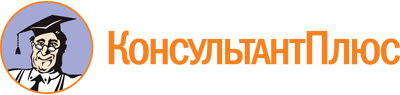 Приказ Минобрнауки России от 27.10.2014 N 1390
(ред. от 17.05.2021)
"Об утверждении федерального государственного образовательного стандарта среднего профессионального образования по специальности 53.02.03 Инструментальное исполнительство (по видам инструментов)"
(Зарегистрировано в Минюсте России 27.11.2014 N 34957)Документ предоставлен КонсультантПлюс

www.consultant.ru

Дата сохранения: 16.12.2022
 Список изменяющих документов(в ред. Приказа Минпросвещения России от 17.05.2021 N 253)Список изменяющих документов(в ред. Приказа Минпросвещения России от 17.05.2021 N 253)Уровень образования, необходимый для приема на обучение по ППССЗНаименование квалификации углубленной подготовкиСрок получения СПО по ППССЗ углубленной подготовки в очной форме обучения <2>основное общее образованиеАртист, преподаватель, концертмейстер3 года 10 месяцев <3>(в ред. Приказа Минпросвещения России от 17.05.2021 N 253)(в ред. Приказа Минпросвещения России от 17.05.2021 N 253)(в ред. Приказа Минпросвещения России от 17.05.2021 N 253)ИндексНаименование предметных областей, учебных циклов, разделов, модулей, требования к знаниям, умениям, практическому опытуВсего максимальной учебной нагрузки обучающегося (час/нед.)В том числе часов обязательных учебных занятийИндекс и наименование учебных предметов, дисциплин, междисциплинарных курсов, учебных практикКод формируемой компетенцииОУЦ.00Общеобразовательный учебный цикл, реализующий федеральный государственный образовательный стандарт среднего общего образования.Предметные результаты освоения основной образовательной программы устанавливаются для учебных предметов на базовом и углубленном уровнях.Предметные результаты освоения основной образовательной программы для учебных предметов на базовом уровне ориентированы на обеспечение преимущественно общеобразовательной и общекультурной подготовки.Предметные результаты освоения основной образовательной программы для учебных предметов на углубленном уровне ориентированы преимущественно на подготовку к последующему профессиональному образованию, развитие индивидуальных способностей обучающихся путем более глубокого, чем это предусматривается базовым курсом, освоением основ наук, систематических знаний и способов действий, присущих данному учебному предмету.Предметные результаты освоения интегрированных учебных предметов ориентированы на формирование целостных представлений о мире и общей культуры обучающихся путем освоения систематических научных знаний и способов действий на метапредметной основе.Предметные результаты освоения основной образовательной программы должны обеспечивать возможность дальнейшего успешного профессионального обучения или профессиональной деятельности.Учебный план профиля обучения и (или) индивидуальный учебный план должны содержать 11 (12) учебных предметов и предусматривать изучение не менее одного учебного предмета из каждой предметной области, определенной Стандартом, в том числе общими для включения во все учебные планы являются учебные предметы "Русский язык", "Литература", "Иностранный язык", "Математика", "История" (или "Россия в мире"), "Физическая культура", "Основы безопасности жизнедеятельности", "Астрономия".21061404ОУП.00Обязательные предметные области756Предметная область "Русский язык и литература"Изучение предметной области "Русский язык и литература" - языка как знаковой системы, лежащей в основе человеческого общения, формирования российской гражданской, этнической и социальной идентичности, позволяющей понимать, быть понятым, выражать внутренний мир человека, в том числе при помощи альтернативных средств коммуникации, должно обеспечить:сформированность представлений о роли языка в жизни человека, общества, государства, способности свободно общаться в различных формах и на разные темы;включение в культурно-языковое поле русской и общечеловеческой культуры, воспитание ценностного отношения к русскому языку как носителю культуры, как государственному языку Российской Федерации, языку межнационального общения народов России;сформированность осознания тесной связи между языковым, литературным, интеллектуальным, духовно-нравственным развитием личности и ее социальным ростом;сформированность устойчивого интереса к чтению как средству познания других культур, уважительного отношения к ним;приобщение к российскому литературному наследию и через него - к сокровищам отечественной и мировой культуры;сформированность чувства причастности к российским свершениям, традициям и осознание исторической преемственности поколений;свободное использование словарного запаса, развитие культуры владения русским литературным языком во всей полноте его функциональных возможностей в соответствии с нормами устной и письменной речи, правилами русского речевого этикета;сформированность знаний о русском языке как системе и как развивающемся явлении, о его уровнях и единицах, о закономерностях его функционирования, освоение базовых понятий лингвистики, аналитических умений в отношении языковых единиц и текстов разных функционально-смысловых типов и жанров.ОУП.01. Русский языкОК 10Предметная область "Русский язык и литература"Изучение предметной области "Русский язык и литература" - языка как знаковой системы, лежащей в основе человеческого общения, формирования российской гражданской, этнической и социальной идентичности, позволяющей понимать, быть понятым, выражать внутренний мир человека, в том числе при помощи альтернативных средств коммуникации, должно обеспечить:сформированность представлений о роли языка в жизни человека, общества, государства, способности свободно общаться в различных формах и на разные темы;включение в культурно-языковое поле русской и общечеловеческой культуры, воспитание ценностного отношения к русскому языку как носителю культуры, как государственному языку Российской Федерации, языку межнационального общения народов России;сформированность осознания тесной связи между языковым, литературным, интеллектуальным, духовно-нравственным развитием личности и ее социальным ростом;сформированность устойчивого интереса к чтению как средству познания других культур, уважительного отношения к ним;приобщение к российскому литературному наследию и через него - к сокровищам отечественной и мировой культуры;сформированность чувства причастности к российским свершениям, традициям и осознание исторической преемственности поколений;свободное использование словарного запаса, развитие культуры владения русским литературным языком во всей полноте его функциональных возможностей в соответствии с нормами устной и письменной речи, правилами русского речевого этикета;сформированность знаний о русском языке как системе и как развивающемся явлении, о его уровнях и единицах, о закономерностях его функционирования, освоение базовых понятий лингвистики, аналитических умений в отношении языковых единиц и текстов разных функционально-смысловых типов и жанров.ОУП.02. ЛитератураОК 10Предметная область "Родной язык и родная литература"Изучение предметной области "Родной язык и родная литература" должно обеспечить:сформированность представлений о роли родного языка в жизни человека, общества, государства, способности свободно общаться на родном языке в различных формах и на разные темы;включение в культурно-языковое поле родной литературы и культуры, воспитание ценностного отношения к родному языку как носителю культуры своего народа;сформированность осознания тесной связи между языковым, литературным, интеллектуальным, духовно-нравственным развитием личности и ее социальным ростом;сформированность устойчивого интереса к чтению на родном языке как средству познания культуры своего народа и других культур, уважительного отношения к ним;приобщение к литературному наследию и через него - к сокровищам отечественной и мировой культуры;сформированность чувства причастности к свершениям, традициям своего народа и осознание исторической преемственности поколений;свободное использование словарного запаса, развитие культуры владения родным литературным языком во всей полноте его функциональных возможностей в соответствии с нормами устной и письменной речи, правилами речевого этикета;сформированность знаний о родном языке как системе и как развивающемся явлении, о его уровнях и единицах, о закономерностях его функционирования, освоение базовых понятий лингвистики, аналитических умений в отношении языковых единиц и текстов разных функционально-смысловых типов и жанров.ОУП.03. Родная литератураОК 10Предметная область "Иностранные языки"Предметные результаты изучения предметной области "Иностранные языки" должны отражать: сформированность коммуникативной иноязычной компетенции, необходимой для успешной социализации и самореализации, как инструмента межкультурного общения в современном поликультурном мире;владение знаниями о социокультурной специфике страны/стран изучаемого языка и умение строить свое речевое и неречевое поведение адекватно этой специфике;умение выделять общее и различное в культуре родной страны и страны/стран изучаемого языка;достижение порогового уровня владения иностранным языком, позволяющего выпускникам общаться в устной и письменной формах как с носителями изучаемого иностранного языка, так и с представителями других стран, использующими данный язык как средство общения;сформированность умения использовать иностранный язык как средство для получения информации из иноязычных источников в образовательных и самообразовательных целях.ОУП.04. Иностранный языкОК 10Предметная область "Общественные науки"Изучение предметной области "Общественные науки" должно обеспечить:сформированность мировоззренческой, ценностно-смысловой сферы обучающихся, российской гражданской идентичности, поликультурности, толерантности, приверженности ценностям, закрепленным Конституцией Российской Федерации;понимание роли России в многообразном, быстро меняющемся глобальном мире;сформированность навыков критического мышления, анализа и синтеза, умений оценивать и сопоставлять методы исследования, характерные для общественных наук;формирование целостного восприятия всего спектра природных, экономических, социальных реалий;сформированность умений обобщать, анализировать и оценивать информацию: теории, концепции, факты, имеющие отношение к общественному развитию и роли личности в нем, с целью проверки гипотез и интерпретации данных различных источников;владение знаниями о многообразии взглядов и теорий по тематике общественных наук. применение на практике нормы антикоррупционного законодательства;ОУП.05. ОбществознаниеОК 10 - 12Предметная область "Математика и информатика"Изучение предметной области "Математика и информатика" должно обеспечить: сформированность представлений о социальных, культурных и исторических факторах становления математики и информатики;сформированность основ логического, алгоритмического и математического мышления;сформированность умений применять полученные знания при решении различных задач;сформированность представлений о математике как части общечеловеческой культуры, универсальном языке науки, позволяющем описывать и изучать реальные процессы и явления;ОУП.06. МатематикаОК 10Предметная область "Естественные науки"Изучение предметной области "Естественные науки" должно обеспечить:сформированность основ целостной научной картины мира;формирование понимания взаимосвязи и взаимозависимости естественных наук;сформированноеть понимания влияния естественных наук на окружающую среду, экономическую, технологическую, социальную и этическую сферы деятельности человека;создание условий для развития навыков учебной, проектно-исследовательской, творческой деятельности, мотивации обучающихся к саморазвитию;сформированноеть умений анализировать, оценивать, проверять на достоверность и обобщать научную информацию;сформированноеть навыков безопасной работы во время проектно-исследовательской и экспериментальной деятельности, при использовании лабораторного оборудования.ОУП.07. ЕстествознаниеОК 10Предметная область "Естественные науки"Изучение предметной области "Естественные науки" должно обеспечить:сформированность основ целостной научной картины мира;формирование понимания взаимосвязи и взаимозависимости естественных наук;сформированноеть понимания влияния естественных наук на окружающую среду, экономическую, технологическую, социальную и этическую сферы деятельности человека;создание условий для развития навыков учебной, проектно-исследовательской, творческой деятельности, мотивации обучающихся к саморазвитию;сформированноеть умений анализировать, оценивать, проверять на достоверность и обобщать научную информацию;сформированноеть навыков безопасной работы во время проектно-исследовательской и экспериментальной деятельности, при использовании лабораторного оборудования.ОУП.08. АстрономияОК 10Предметная область "Физическая культура, экология и основы безопасности жизнедеятельности"Изучение предметной области "Физическая культура, экология и основы безопасности жизнедеятельности" должно обеспечить:сформированноеть экологического мышления, навыков здорового, безопасного и экологически целесообразного образа жизни, понимание рисков и угроз современного мира;знание правил и владение навыками поведения в опасных и чрезвычайных ситуациях природного, социального и техногенного характера;владение умением сохранять эмоциональную устойчивость в опасных и чрезвычайных ситуациях, а также навыками оказания первой помощи пострадавшим;умение действовать индивидуально и в группе в опасных и чрезвычайных ситуациях.ОУП.09. Основы безопасности жизнедеятельностиОК 10Предметная область "Физическая культура, экология и основы безопасности жизнедеятельности"Изучение предметной области "Физическая культура, экология и основы безопасности жизнедеятельности" должно обеспечить:сформированноеть экологического мышления, навыков здорового, безопасного и экологически целесообразного образа жизни, понимание рисков и угроз современного мира;знание правил и владение навыками поведения в опасных и чрезвычайных ситуациях природного, социального и техногенного характера;владение умением сохранять эмоциональную устойчивость в опасных и чрезвычайных ситуациях, а также навыками оказания первой помощи пострадавшим;умение действовать индивидуально и в группе в опасных и чрезвычайных ситуациях.ОУП.10. Физическая культураОК 10ПУП.00Профильные учебные предметы648В результате изучения профильных учебных предметов обучающийся должен:уметь:узнавать изученные произведения и соотносить их с определенной эпохой, стилем, направлением;устанавливать стилевые и сюжетные связи между произведениями разных видов искусства;пользоваться различными источниками информации о мировой художественной культуре;выполнять учебные и творческие задания (доклады, сообщения);использовать приобретенные знания и умения в практической деятельности и повседневной жизни для:выбора путей своего культурного развития;организации личного и коллективного досуга;выражения собственного суждения о произведениях классики и современного искусства;самостоятельного художественного творчества;знать:основные виды и жанры искусства;изученные направления и стили мировой художественной культуры;шедевры мировой художественной культуры;особенности языка различных видов искусства;ПУП.01. История мировой культурыОК 10ПК 1.1 - 1.8, 2.2, 2.4, 2.8уметь:проводить поиск исторической информации в источниках разного типа;критически анализировать источник исторической информации (характеризовать авторство источника, время, обстоятельства и цели его создания);анализировать историческую информацию, представленную в разных формах (текстах, картах, таблицах, схемах, аудиовизуальных рядах);различать в исторической информации факты и мнения, исторические описания и исторические объяснения;устанавливать причинно-следственные связи между явлениями, пространственные и временные рамки изучаемых исторических процессов и явлений;участвовать в дискуссиях по историческим проблемам, формулировать собственную позицию по обсуждаемым вопросам, используя для аргументации исторические сведения;знать:основные факты, процессы и явления, характеризующие целостность отечественной и всемирной истории;периодизацию всемирной и отечественной истории;современные версии и трактовки важнейших проблем отечественной и всемирной истории;историческую обусловленность современных общественных процессов;особенности исторического пути России, ее роль в мировом сообществе;ПУП.02. ИсторияОК 10, 11уметь:анализировать музыкальную и поэтическую стороны народного музыкального творчества;определить связь творчества профессиональных композиторов с народными национальными истоками;использовать лучшие образцы народного творчества для создания обработок, современных композиций на основе народно-песенного материала;исполнять произведения народного музыкального творчества;знать:основные жанры отечественного народного музыкального творчества;условия возникновения и бытования различных жанров народного музыкального творчества;специфику средств выразительности музыкального фольклора;особенности национальной народной музыки и ее влияние на специфические черты композиторских школ;историческую периодизацию и жанровую систему отечественной народной музыкальной культуры;методологию исследования народного творчества;основные черты фольклора зарубежных стран, жанры, музыкальные особенности, условия бытования;ПУП.03. Народная музыкальная культураОК 10ПК 1.1 - 1.8, 2.2, 2.4, 2.8уметь:работать с литературными источниками и нотным материалом;в письменной или устной форме излагать свои мысли о музыке, жизни и творчестве композиторов или делать общий исторический обзор, разобрать конкретное музыкальное произведение;определять на слух фрагменты того или иного изученного произведения;применять основные музыкальные термины и определения из смежных музыкальных дисциплин при анализе (разборе) музыкальных произведений;знать:основные этапы развития музыки, формирование национальных композиторских школ;условия становления музыкального искусства под влиянием религиозных, философских идей, а также общественно-политических событий;этапы исторического развития отечественного музыкального искусства и формирование русского музыкального стиля;основные направления, проблемы и тенденции развития современного русского музыкального искусства.ПУП.04. Музыкальная литература (зарубежная и отечественная)ОК 10ПК 1.1 - 1.8, 2.2, 2.4, 2.8Обязательная часть учебных циклов ППССЗ37262484ОГСЭ.00Общий гуманитарный и социально-экономический учебный цикл530354ОГСЭ.00В результате изучения обязательной части учебного цикла обучающийся должен:уметь:ориентироваться в наиболее общих философских проблемах бытия, познания, ценностей, свободы и смысла жизни как основах формирования культуры гражданина и будущего специалиста;знать:основные категории и понятия философии;роль философии в жизни человека и общества;основы философского учения о бытии;сущность процесса познания;основы научной, философской и религиозной картин мира;об условиях формирования личности, свободе и ответственности за сохранение жизни, культуры, окружающей среды;о социальных и этических проблемах, связанных с развитием и использованием достижений науки, техники и технологий;48ОГСЭ.01. Основы философииОК, 1, 3 - 8, 11ОГСЭ.00уметь:ориентироваться в современной экономической, политической и культурной ситуации в России и мире;выявлять взаимосвязь отечественных, региональных, мировых социально-экономических, политических и культурных проблем;демонстрировать гражданско-патриотическую позицию;знать:основные направления развития ключевых регионов мира на рубеже XX и XXI веков;сущность и причины локальных, региональных, межгосударственных конфликтов в конце XX - начале XXI веков;основные процессы (интеграционные, поликультурные, миграционные и иные) политического и экономического развития ведущих государств и регионов мира;назначение ООН, НАТО, ЕС и других организаций и основные направления их деятельности;о роли науки, культуры и религии в сохранении и укреплении национальных и государственных традиций;содержание и назначение важнейших правовых и законодательных актов мирового и регионального значения;48ОГСЭ.02. ИсторияОК, 3, 4, 6, 8, 11ОГСЭ.00уметь:применять техники и приемы эффективного общения в профессиональной деятельности;использовать приемы саморегуляции поведения в процессе межличностного общения;знать:взаимосвязь общения и деятельности;цели, функции, виды и уровни общения;роли и ролевые ожидания в общении;виды социальных взаимодействий;механизмы взаимопонимания в общении;техники и приемы общения, правила слушания, ведения беседы, убеждения;этические принципы общения;источники, причины, виды и способы разрешения конфликтов;48ОГСЭ.03. Психология общенияОК 1 - 9ПК 2.1 - 2.9уметь:общаться (устно и письменно) на иностранном языке на профессиональные и повседневные темы;переводить (со словарем) иностранные тексты профессиональной направленности;самостоятельно совершенствовать устную и письменную речь, пополнять словарный запас;знать:лексический (1200 - 1400 лексических единиц) и грамматический минимум, необходимый для чтения и перевода (со словарем) иностранных текстов профессиональной направленности;106ОГСЭ.04, Иностранный языкОК 4 - 6, 8, 9ПК 2.8уметь:использовать физкультурно-оздоровительную деятельность для укрепления здоровья, достижения жизненных и профессиональных целей;знать:о роли физической культуры в общекультурном, профессиональном и социальном развитии человека;основы здорового образа жизни.208104ОГСЭ.05. Физическая культураОК 2 - 4, 6, 8П.00Профессиональный учебный цикл31962130Общепрофессиональные дисциплины1222814В результате изучения обязательной части учебного цикла обучающийся по общепрофессиональным дисциплинам должен:уметь:ориентироваться в музыкальных произведениях различных направлений, стилей и жанров;выполнять теоретический и исполнительский анализ музыкального произведения;характеризовать выразительные средства в контексте содержания музыкального произведения;анализировать незнакомое музыкальное произведение по следующим параметрам: стилевые особенности, жанровые черты, особенности формообразования, фактурные, метроритмические, ладовые особенности;выполнять сравнительный анализ различных редакций музыкального произведения;работать со звукозаписывающей аппаратурой;знать:о роли и значении музыкального искусства в системе культуры;основные исторические периоды развития музыкальной культуры, основные направления, стили и жанры;основные этапы развития отечественной и зарубежной музыки;особенности национальных традиций,фольклорные истоки музыки;творческие биографии крупнейших русских и зарубежных композиторов;основные произведения симфонического, оперного, камерно-вокального и других жанров музыкального искусства (слуховые представления и нотный текст);теоретические основы музыкального искусства: элементы музыкального языка, принципы формообразования, основы гармонического развития, выразительные и формообразующие возможности гармонии;ОП.01. Музыкальная литература (зарубежная и отечественная)ОК 1 - 9ПК 1.1 - 1.8, 2.4, 2.8ОП.00уметь:сольфеджировать одноголосные, двухголосные музыкальные примеры;сочинять подголоски или дополнительные голоса в зависимости от жанровых особенностей музыкального примера;записывать музыкальные построения средней трудности, используя навыки слухового анализа;гармонизовать мелодии в различных стилях и жанрах, включая полифонические жанры;слышать и анализировать гармонические и интервальные цепочки;доводить предложенный мелодический или гармонический фрагмент до законченного построения;применять навыки владения элементами музыкального языка на клавиатуре и в письменном виде;демонстрировать навыки выполнения различных форм развития музыкального слуха в соответствии с программными требованиями;выполнять теоретический анализ музыкального произведения;знать:особенности ладовых систем;основы функциональной гармонии;закономерности формообразования;формы развития музыкального слуха: диктант, слуховой анализ, интонационные упражнения, сольфеджирование;ОП.02. СольфеджиоОК 1 - 9ПК 1.1, 1.3ПК 1.5, 2.2, 2.7ОП.00уметь:анализировать нотный текст с объяснением роли выразительных средств в контексте музыкального произведения, анализировать музыкальную ткань с точки зренияладовой системы, особенностей звукоряда (использования диатонических или хроматических ладов, отклонений и модуляций);гармонической системы (модальной и функциональной стороны гармонии);фактурного изложение материала (типы фактур);типов изложения музыкального материала;использовать навыки владения элементами музыкального языка на клавиатуре и в письменном виде;знать:понятия звукоряда и лада, интервалов и аккордов, диатоники и хроматики, отклонения и модуляции, тональной и модальной системы;типы фактур;типы изложения музыкального материала;ОП.03. Элементарная теория музыкиОК 1 - 9ПК 1.1, 1.4, 2.2, 2.7уметь:выполнять гармонический анализ музыкального произведения, характеризовать гармонические средства в контексте содержания музыкального произведения;применять изучаемые средства в упражнениях на фортепиано, играть гармонические последовательности в различных стилях и жанрах;применять изучаемые средства в письменных заданиях на гармонизацию,знать:выразительные и формообразующие возможности гармонии через последовательное изучение гармонических средств в соответствии с программными требованиями;ОП.04. ГармонияОК 1 - 9ПК 1.1, 1.4, 2.2, 2.7уметь:выполнять анализ музыкальной формы;рассматривать музыкальное произведение в единстве содержания и формы;рассматривать музыкальные произведения в связи с жанром, стилем эпохи и авторским стилем композитора;знать:простые и сложные формы, вариационную и сонатную форму, рондо и рондо-сонату;понятие о циклических и смешанных формах;функции частей музыкальной формы;специфику формообразования в вокальных произведениях;ОП.05. Анализ музыкальных произведенийОК 1 - 9ПК 1.1, 1.4, 2.2, 2.4, 2.7уметь:делать компьютерный набор нотного текста в современных программах;использовать программы цифровой обработки звука;ориентироваться в частой смене компьютерных программ;знать:способы использования компьютерной техники в сфере профессиональной деятельности;наиболее употребимые компьютерные программы для записи нотного текста;основы MIDI-технологий;ОП.06. Музыкальная информатикаОК 1 - 9ПК 1.5, 1.8, 2.5уметь:организовывать и проводить мероприятия по защите работающих и населения от негативных воздействий чрезвычайных ситуаций;предпринимать профилактические меры для снижения уровня опасностей различного вида и их последствий в профессиональной деятельности и быту;использовать средства индивидуальной и коллективной защиты от оружия массового поражения;применять первичные средства пожаротушения;ориентироваться в перечне военно-учетных специальностей и самостоятельно определять среди них родственные полученной специальности;применять профессиональные знания в ходе исполнения обязанностей военной службы на воинских должностях в соответствии с полученной специальностью;владеть способами бесконфликтного общения и саморегуляции в повседневной деятельности и экстремальных условиях военной службы;оказывать первую помощь пострадавшим;знать:принципы обеспечения устойчивости объектов экономики, прогнозирования развития событий и оценки последствий при техногенных чрезвычайных ситуациях и стихийных явлениях, в том числе в условиях противодействия терроризму как серьезной угрозе национальной безопасности России;основные виды потенциальных опасностей и их последствия в профессиональнойдеятельности и быту, принципы снижения вероятности их реализации;основы военной службы и обороны государства;задачи и основные мероприятия гражданской обороны;способы защиты населения от оружия массового поражения;меры пожарной безопасности и правила безопасного поведения при пожарах;организацию и порядок призыва граждан на военную службу и поступления на нее в добровольном порядке;основные виды вооружения, военной техники и специального снаряжения, состоящих на вооружении (оснащении) воинских подразделений, в которых имеются военно-учетные специальности, родственные специальностям СПО;область применения получаемых профессиональных знаний при исполнении обязанностей военной службы;порядок и правила оказания первой помощи пострадавшим.68ОП.07. Безопасность жизнедеятельностиОК 1 - 9ПК 1.1 - 2.8ПМ.00Профессиональные модули19741316ПМ.01Исполнительская деятельностьФортепиано В результате изучения профессионального модуля обучающийся должен:иметь практический опыт:чтения с листа музыкальных произведений разных жанров и форм;репетиционно-концертной работы в качестве солиста, концертмейстера, в составе камерного ансамбля;исполнения партий в различных камерно-инструментальных составах;сочинения и импровизации;уметь:читать с листа и транспонировать музыкальные произведения;использовать технические навыки и приемы, средства исполнительской выразительности для грамотной интерпретации нотного текста;психофизиологически владеть собой в процессе репетиционной и концертной работы;использовать слуховой контроль для управления процессом исполнения;применять теоретические знания в исполнительской практике;применять концертмейстерские навыки в репетиционной и концертной работе;пользоваться специальной литературой;слышать все партии в ансамблях различных составов;согласовывать свои исполнительские намерения и находить совместные художественные решения при работе в ансамбле;знать:сольный репертуар, включающий произведения основных жанров (сонаты, концерты, вариации), виртуозные пьесы, этюды, инструментальные миниатюры;ансамблевый репертуар для различных камерных составов;художественно-исполнительские возможности инструмента;основные этапы истории и развития теории исполнительства на данном инструменте;закономерности развития выразительных и технических возможностей инструмента;профессиональную терминологию;особенности работы в качестве артиста ансамбля и оркестра, специфику репетиционной работы по группам и общих репетиций;МДК.01.01 Специальный инструментОК 1 - 9ПК 1.1 - 1.8Фортепиано В результате изучения профессионального модуля обучающийся должен:иметь практический опыт:чтения с листа музыкальных произведений разных жанров и форм;репетиционно-концертной работы в качестве солиста, концертмейстера, в составе камерного ансамбля;исполнения партий в различных камерно-инструментальных составах;сочинения и импровизации;уметь:читать с листа и транспонировать музыкальные произведения;использовать технические навыки и приемы, средства исполнительской выразительности для грамотной интерпретации нотного текста;психофизиологически владеть собой в процессе репетиционной и концертной работы;использовать слуховой контроль для управления процессом исполнения;применять теоретические знания в исполнительской практике;применять концертмейстерские навыки в репетиционной и концертной работе;пользоваться специальной литературой;слышать все партии в ансамблях различных составов;согласовывать свои исполнительские намерения и находить совместные художественные решения при работе в ансамбле;знать:сольный репертуар, включающий произведения основных жанров (сонаты, концерты, вариации), виртуозные пьесы, этюды, инструментальные миниатюры;ансамблевый репертуар для различных камерных составов;художественно-исполнительские возможности инструмента;основные этапы истории и развития теории исполнительства на данном инструменте;закономерности развития выразительных и технических возможностей инструмента;профессиональную терминологию;особенности работы в качестве артиста ансамбля и оркестра, специфику репетиционной работы по группам и общих репетиций;МДК.01.02. Ансамблевое исполнительствоОК 1 - 9ПК 1.1 - 1.8Фортепиано В результате изучения профессионального модуля обучающийся должен:иметь практический опыт:чтения с листа музыкальных произведений разных жанров и форм;репетиционно-концертной работы в качестве солиста, концертмейстера, в составе камерного ансамбля;исполнения партий в различных камерно-инструментальных составах;сочинения и импровизации;уметь:читать с листа и транспонировать музыкальные произведения;использовать технические навыки и приемы, средства исполнительской выразительности для грамотной интерпретации нотного текста;психофизиологически владеть собой в процессе репетиционной и концертной работы;использовать слуховой контроль для управления процессом исполнения;применять теоретические знания в исполнительской практике;применять концертмейстерские навыки в репетиционной и концертной работе;пользоваться специальной литературой;слышать все партии в ансамблях различных составов;согласовывать свои исполнительские намерения и находить совместные художественные решения при работе в ансамбле;знать:сольный репертуар, включающий произведения основных жанров (сонаты, концерты, вариации), виртуозные пьесы, этюды, инструментальные миниатюры;ансамблевый репертуар для различных камерных составов;художественно-исполнительские возможности инструмента;основные этапы истории и развития теории исполнительства на данном инструменте;закономерности развития выразительных и технических возможностей инструмента;профессиональную терминологию;особенности работы в качестве артиста ансамбля и оркестра, специфику репетиционной работы по группам и общих репетиций;МДК.01.03. Концертмейстерский классОК 1 - 9ПК 1.1 - 1.8Фортепиано В результате изучения профессионального модуля обучающийся должен:иметь практический опыт:чтения с листа музыкальных произведений разных жанров и форм;репетиционно-концертной работы в качестве солиста, концертмейстера, в составе камерного ансамбля;исполнения партий в различных камерно-инструментальных составах;сочинения и импровизации;уметь:читать с листа и транспонировать музыкальные произведения;использовать технические навыки и приемы, средства исполнительской выразительности для грамотной интерпретации нотного текста;психофизиологически владеть собой в процессе репетиционной и концертной работы;использовать слуховой контроль для управления процессом исполнения;применять теоретические знания в исполнительской практике;применять концертмейстерские навыки в репетиционной и концертной работе;пользоваться специальной литературой;слышать все партии в ансамблях различных составов;согласовывать свои исполнительские намерения и находить совместные художественные решения при работе в ансамбле;знать:сольный репертуар, включающий произведения основных жанров (сонаты, концерты, вариации), виртуозные пьесы, этюды, инструментальные миниатюры;ансамблевый репертуар для различных камерных составов;художественно-исполнительские возможности инструмента;основные этапы истории и развития теории исполнительства на данном инструменте;закономерности развития выразительных и технических возможностей инструмента;профессиональную терминологию;особенности работы в качестве артиста ансамбля и оркестра, специфику репетиционной работы по группам и общих репетиций;МДК.01.04. История исполнительского искусства, устройство клавишных инструментовОК 1 - 9ПК 1.1 - 1.8Фортепиано В результате изучения профессионального модуля обучающийся должен:иметь практический опыт:чтения с листа музыкальных произведений разных жанров и форм;репетиционно-концертной работы в качестве солиста, концертмейстера, в составе камерного ансамбля;исполнения партий в различных камерно-инструментальных составах;сочинения и импровизации;уметь:читать с листа и транспонировать музыкальные произведения;использовать технические навыки и приемы, средства исполнительской выразительности для грамотной интерпретации нотного текста;психофизиологически владеть собой в процессе репетиционной и концертной работы;использовать слуховой контроль для управления процессом исполнения;применять теоретические знания в исполнительской практике;применять концертмейстерские навыки в репетиционной и концертной работе;пользоваться специальной литературой;слышать все партии в ансамблях различных составов;согласовывать свои исполнительские намерения и находить совместные художественные решения при работе в ансамбле;знать:сольный репертуар, включающий произведения основных жанров (сонаты, концерты, вариации), виртуозные пьесы, этюды, инструментальные миниатюры;ансамблевый репертуар для различных камерных составов;художественно-исполнительские возможности инструмента;основные этапы истории и развития теории исполнительства на данном инструменте;закономерности развития выразительных и технических возможностей инструмента;профессиональную терминологию;особенности работы в качестве артиста ансамбля и оркестра, специфику репетиционной работы по группам и общих репетиций;МДК.01.05. Основы композиции, инструментоведение, дополнительный инструментОК 1 - 9ПК 1.1 - 1.8Оркестровые струнные инструментыВ результате изучения профессионального модуля обучающийся должен:иметь практический опыт:чтения с листа музыкальных произведений разных жанров и форм;репетиционно-концертной работы в качестве солиста, концертмейстера в составе камерного ансамбля, квартета, оркестра;исполнения партий в различных камерно-инструментальных составах, в оркестре;уметь:читать с листа и транспонировать музыкальные произведения в соответствии с программными требованиями;использовать технические навыки и приемы, средства исполнительской выразительности для грамотной интерпретации нотного текста;психофизиологически владеть собой в процессе репетиционной и концертной работы;использовать слуховой контроль для управления процессом исполнения;применять теоретические знания в исполнительской практике;пользоваться специальной литературой;слышать все партии в ансамблях различных составов;согласовывать свои исполнительские намерения и находить совместные художественные решения при работе в ансамбле;работать в составе различных видов оркестров:симфонического оркестра, камерного оркестра;знать:сольный репертуар, включающий произведения основных жанров (сонаты, концерты, вариации), виртуозные пьесы, этюды, инструментальные миниатюры;ансамблевый репертуар для различных камерных составов, квартета;оркестровые сложности для данного инструмента;художественно-исполнительские возможности инструмента;основные этапы истории и развития теории исполнительства на данном инструменте;закономерности развития выразительных и технических возможностей инструмента;выразительные и технические возможности родственных инструментов, их роли в оркестре;базовый репертуар оркестровых инструментов и переложений;профессиональную терминологию;особенности работы в качестве артиста ансамбля и оркестра, специфику репетиционной работы по группам и общих репетиций;МДК.01.01. Специальный инструментОК 1 - 9ПК 1.1 - 1.8Оркестровые струнные инструментыВ результате изучения профессионального модуля обучающийся должен:иметь практический опыт:чтения с листа музыкальных произведений разных жанров и форм;репетиционно-концертной работы в качестве солиста, концертмейстера в составе камерного ансамбля, квартета, оркестра;исполнения партий в различных камерно-инструментальных составах, в оркестре;уметь:читать с листа и транспонировать музыкальные произведения в соответствии с программными требованиями;использовать технические навыки и приемы, средства исполнительской выразительности для грамотной интерпретации нотного текста;психофизиологически владеть собой в процессе репетиционной и концертной работы;использовать слуховой контроль для управления процессом исполнения;применять теоретические знания в исполнительской практике;пользоваться специальной литературой;слышать все партии в ансамблях различных составов;согласовывать свои исполнительские намерения и находить совместные художественные решения при работе в ансамбле;работать в составе различных видов оркестров:симфонического оркестра, камерного оркестра;знать:сольный репертуар, включающий произведения основных жанров (сонаты, концерты, вариации), виртуозные пьесы, этюды, инструментальные миниатюры;ансамблевый репертуар для различных камерных составов, квартета;оркестровые сложности для данного инструмента;художественно-исполнительские возможности инструмента;основные этапы истории и развития теории исполнительства на данном инструменте;закономерности развития выразительных и технических возможностей инструмента;выразительные и технические возможности родственных инструментов, их роли в оркестре;базовый репертуар оркестровых инструментов и переложений;профессиональную терминологию;особенности работы в качестве артиста ансамбля и оркестра, специфику репетиционной работы по группам и общих репетиций;МДК.01.02. Камерный ансамбль и квартетный классОК 1 - 9ПК 1.1 - 1.8Оркестровые струнные инструментыВ результате изучения профессионального модуля обучающийся должен:иметь практический опыт:чтения с листа музыкальных произведений разных жанров и форм;репетиционно-концертной работы в качестве солиста, концертмейстера в составе камерного ансамбля, квартета, оркестра;исполнения партий в различных камерно-инструментальных составах, в оркестре;уметь:читать с листа и транспонировать музыкальные произведения в соответствии с программными требованиями;использовать технические навыки и приемы, средства исполнительской выразительности для грамотной интерпретации нотного текста;психофизиологически владеть собой в процессе репетиционной и концертной работы;использовать слуховой контроль для управления процессом исполнения;применять теоретические знания в исполнительской практике;пользоваться специальной литературой;слышать все партии в ансамблях различных составов;согласовывать свои исполнительские намерения и находить совместные художественные решения при работе в ансамбле;работать в составе различных видов оркестров:симфонического оркестра, камерного оркестра;знать:сольный репертуар, включающий произведения основных жанров (сонаты, концерты, вариации), виртуозные пьесы, этюды, инструментальные миниатюры;ансамблевый репертуар для различных камерных составов, квартета;оркестровые сложности для данного инструмента;художественно-исполнительские возможности инструмента;основные этапы истории и развития теории исполнительства на данном инструменте;закономерности развития выразительных и технических возможностей инструмента;выразительные и технические возможности родственных инструментов, их роли в оркестре;базовый репертуар оркестровых инструментов и переложений;профессиональную терминологию;особенности работы в качестве артиста ансамбля и оркестра, специфику репетиционной работы по группам и общих репетиций;МДК.01.03. Оркестровый класс, работа с оркестровыми партиямиОК 1 - 9ПК 1.1 - 1.8Оркестровые струнные инструментыВ результате изучения профессионального модуля обучающийся должен:иметь практический опыт:чтения с листа музыкальных произведений разных жанров и форм;репетиционно-концертной работы в качестве солиста, концертмейстера в составе камерного ансамбля, квартета, оркестра;исполнения партий в различных камерно-инструментальных составах, в оркестре;уметь:читать с листа и транспонировать музыкальные произведения в соответствии с программными требованиями;использовать технические навыки и приемы, средства исполнительской выразительности для грамотной интерпретации нотного текста;психофизиологически владеть собой в процессе репетиционной и концертной работы;использовать слуховой контроль для управления процессом исполнения;применять теоретические знания в исполнительской практике;пользоваться специальной литературой;слышать все партии в ансамблях различных составов;согласовывать свои исполнительские намерения и находить совместные художественные решения при работе в ансамбле;работать в составе различных видов оркестров:симфонического оркестра, камерного оркестра;знать:сольный репертуар, включающий произведения основных жанров (сонаты, концерты, вариации), виртуозные пьесы, этюды, инструментальные миниатюры;ансамблевый репертуар для различных камерных составов, квартета;оркестровые сложности для данного инструмента;художественно-исполнительские возможности инструмента;основные этапы истории и развития теории исполнительства на данном инструменте;закономерности развития выразительных и технических возможностей инструмента;выразительные и технические возможности родственных инструментов, их роли в оркестре;базовый репертуар оркестровых инструментов и переложений;профессиональную терминологию;особенности работы в качестве артиста ансамбля и оркестра, специфику репетиционной работы по группам и общих репетиций;МДК.01.04. Дополнительный инструмент - фортепианоОК 1 - 9ПК 1.1 - 1.8Оркестровые струнные инструментыВ результате изучения профессионального модуля обучающийся должен:иметь практический опыт:чтения с листа музыкальных произведений разных жанров и форм;репетиционно-концертной работы в качестве солиста, концертмейстера в составе камерного ансамбля, квартета, оркестра;исполнения партий в различных камерно-инструментальных составах, в оркестре;уметь:читать с листа и транспонировать музыкальные произведения в соответствии с программными требованиями;использовать технические навыки и приемы, средства исполнительской выразительности для грамотной интерпретации нотного текста;психофизиологически владеть собой в процессе репетиционной и концертной работы;использовать слуховой контроль для управления процессом исполнения;применять теоретические знания в исполнительской практике;пользоваться специальной литературой;слышать все партии в ансамблях различных составов;согласовывать свои исполнительские намерения и находить совместные художественные решения при работе в ансамбле;работать в составе различных видов оркестров:симфонического оркестра, камерного оркестра;знать:сольный репертуар, включающий произведения основных жанров (сонаты, концерты, вариации), виртуозные пьесы, этюды, инструментальные миниатюры;ансамблевый репертуар для различных камерных составов, квартета;оркестровые сложности для данного инструмента;художественно-исполнительские возможности инструмента;основные этапы истории и развития теории исполнительства на данном инструменте;закономерности развития выразительных и технических возможностей инструмента;выразительные и технические возможности родственных инструментов, их роли в оркестре;базовый репертуар оркестровых инструментов и переложений;профессиональную терминологию;особенности работы в качестве артиста ансамбля и оркестра, специфику репетиционной работы по группам и общих репетиций;МДК.01.05. История исполнительского искусства, инструментоведение, изучение родственных инструментовОК 1 - 9ПК 1.1 - 1.8Оркестровые духовые и ударные инструментыВ результате изучения профессионального модуля обучающийся должен:иметь практический опыт:чтения с листа музыкальных произведений разных жанров и форм в соответствии с программными требованиями;репетиционно-концертной работы в качестве солиста, концертмейстера в составе ансамбля, оркестра;исполнения партий в различных камерно-инструментальных составах, в оркестре;уметь:читать с листа и транспонировать музыкальные произведения;использовать технические навыки и приемы, средства исполнительской выразительности для грамотной интерпретации нотного текста;психофизиологически владеть собой в процессе репетиционной и концертной работы;использовать слуховой контроль для управления процессом исполнения;применять теоретические знания в исполнительской практике;пользоваться специальной литературой;слышать все партии в ансамблях различных составов;согласовывать свои исполнительские намерения и находить совместные художественные решения при работе в ансамбле;работать в составе различных видов оркестров:симфонического оркестра, духового оркестра;использовать практические навыки дирижирования в работе с творческим коллективом;знать:сольный репертуар, включающий произведения основных жанров (сонаты, концерты, вариации), виртуозные пьесы, этюды, инструментальные миниатюры;ансамблевый репертуар для различных камерных составов;оркестровые сложности для данного инструмента;художественно-исполнительские возможности инструмента;основные этапы истории и развития теории исполнительства на данном инструменте;закономерности развития выразительных и технических возможностей инструмента;выразительные и технические возможности родственных инструментов, их роли в оркестре;базовый репертуар оркестровых инструментов и переложений;профессиональную терминологию;особенности работы в качестве артиста ансамбля и оркестра, специфику репетиционной работы по группам и общих репетиций;МДК.01.01. Специальный инструментОК 1 - 9ПК 1.1 - 1.8Оркестровые духовые и ударные инструментыВ результате изучения профессионального модуля обучающийся должен:иметь практический опыт:чтения с листа музыкальных произведений разных жанров и форм в соответствии с программными требованиями;репетиционно-концертной работы в качестве солиста, концертмейстера в составе ансамбля, оркестра;исполнения партий в различных камерно-инструментальных составах, в оркестре;уметь:читать с листа и транспонировать музыкальные произведения;использовать технические навыки и приемы, средства исполнительской выразительности для грамотной интерпретации нотного текста;психофизиологически владеть собой в процессе репетиционной и концертной работы;использовать слуховой контроль для управления процессом исполнения;применять теоретические знания в исполнительской практике;пользоваться специальной литературой;слышать все партии в ансамблях различных составов;согласовывать свои исполнительские намерения и находить совместные художественные решения при работе в ансамбле;работать в составе различных видов оркестров:симфонического оркестра, духового оркестра;использовать практические навыки дирижирования в работе с творческим коллективом;знать:сольный репертуар, включающий произведения основных жанров (сонаты, концерты, вариации), виртуозные пьесы, этюды, инструментальные миниатюры;ансамблевый репертуар для различных камерных составов;оркестровые сложности для данного инструмента;художественно-исполнительские возможности инструмента;основные этапы истории и развития теории исполнительства на данном инструменте;закономерности развития выразительных и технических возможностей инструмента;выразительные и технические возможности родственных инструментов, их роли в оркестре;базовый репертуар оркестровых инструментов и переложений;профессиональную терминологию;особенности работы в качестве артиста ансамбля и оркестра, специфику репетиционной работы по группам и общих репетиций;МДК.01.02. Ансамблевое исполнительствоОК 1 - 9ПК 1.1 - 1.8Оркестровые духовые и ударные инструментыВ результате изучения профессионального модуля обучающийся должен:иметь практический опыт:чтения с листа музыкальных произведений разных жанров и форм в соответствии с программными требованиями;репетиционно-концертной работы в качестве солиста, концертмейстера в составе ансамбля, оркестра;исполнения партий в различных камерно-инструментальных составах, в оркестре;уметь:читать с листа и транспонировать музыкальные произведения;использовать технические навыки и приемы, средства исполнительской выразительности для грамотной интерпретации нотного текста;психофизиологически владеть собой в процессе репетиционной и концертной работы;использовать слуховой контроль для управления процессом исполнения;применять теоретические знания в исполнительской практике;пользоваться специальной литературой;слышать все партии в ансамблях различных составов;согласовывать свои исполнительские намерения и находить совместные художественные решения при работе в ансамбле;работать в составе различных видов оркестров:симфонического оркестра, духового оркестра;использовать практические навыки дирижирования в работе с творческим коллективом;знать:сольный репертуар, включающий произведения основных жанров (сонаты, концерты, вариации), виртуозные пьесы, этюды, инструментальные миниатюры;ансамблевый репертуар для различных камерных составов;оркестровые сложности для данного инструмента;художественно-исполнительские возможности инструмента;основные этапы истории и развития теории исполнительства на данном инструменте;закономерности развития выразительных и технических возможностей инструмента;выразительные и технические возможности родственных инструментов, их роли в оркестре;базовый репертуар оркестровых инструментов и переложений;профессиональную терминологию;особенности работы в качестве артиста ансамбля и оркестра, специфику репетиционной работы по группам и общих репетиций;МДК.01.03. Дирижирование, чтение оркестровых партитурОК 1 - 9ПК 1.1 - 1.8Оркестровые духовые и ударные инструментыВ результате изучения профессионального модуля обучающийся должен:иметь практический опыт:чтения с листа музыкальных произведений разных жанров и форм в соответствии с программными требованиями;репетиционно-концертной работы в качестве солиста, концертмейстера в составе ансамбля, оркестра;исполнения партий в различных камерно-инструментальных составах, в оркестре;уметь:читать с листа и транспонировать музыкальные произведения;использовать технические навыки и приемы, средства исполнительской выразительности для грамотной интерпретации нотного текста;психофизиологически владеть собой в процессе репетиционной и концертной работы;использовать слуховой контроль для управления процессом исполнения;применять теоретические знания в исполнительской практике;пользоваться специальной литературой;слышать все партии в ансамблях различных составов;согласовывать свои исполнительские намерения и находить совместные художественные решения при работе в ансамбле;работать в составе различных видов оркестров:симфонического оркестра, духового оркестра;использовать практические навыки дирижирования в работе с творческим коллективом;знать:сольный репертуар, включающий произведения основных жанров (сонаты, концерты, вариации), виртуозные пьесы, этюды, инструментальные миниатюры;ансамблевый репертуар для различных камерных составов;оркестровые сложности для данного инструмента;художественно-исполнительские возможности инструмента;основные этапы истории и развития теории исполнительства на данном инструменте;закономерности развития выразительных и технических возможностей инструмента;выразительные и технические возможности родственных инструментов, их роли в оркестре;базовый репертуар оркестровых инструментов и переложений;профессиональную терминологию;особенности работы в качестве артиста ансамбля и оркестра, специфику репетиционной работы по группам и общих репетиций;МДК.01.04. Дополнительный инструмент - фортепианоОК 1 - 9ПК 1.1 - 1.8Оркестровые духовые и ударные инструментыВ результате изучения профессионального модуля обучающийся должен:иметь практический опыт:чтения с листа музыкальных произведений разных жанров и форм в соответствии с программными требованиями;репетиционно-концертной работы в качестве солиста, концертмейстера в составе ансамбля, оркестра;исполнения партий в различных камерно-инструментальных составах, в оркестре;уметь:читать с листа и транспонировать музыкальные произведения;использовать технические навыки и приемы, средства исполнительской выразительности для грамотной интерпретации нотного текста;психофизиологически владеть собой в процессе репетиционной и концертной работы;использовать слуховой контроль для управления процессом исполнения;применять теоретические знания в исполнительской практике;пользоваться специальной литературой;слышать все партии в ансамблях различных составов;согласовывать свои исполнительские намерения и находить совместные художественные решения при работе в ансамбле;работать в составе различных видов оркестров:симфонического оркестра, духового оркестра;использовать практические навыки дирижирования в работе с творческим коллективом;знать:сольный репертуар, включающий произведения основных жанров (сонаты, концерты, вариации), виртуозные пьесы, этюды, инструментальные миниатюры;ансамблевый репертуар для различных камерных составов;оркестровые сложности для данного инструмента;художественно-исполнительские возможности инструмента;основные этапы истории и развития теории исполнительства на данном инструменте;закономерности развития выразительных и технических возможностей инструмента;выразительные и технические возможности родственных инструментов, их роли в оркестре;базовый репертуар оркестровых инструментов и переложений;профессиональную терминологию;особенности работы в качестве артиста ансамбля и оркестра, специфику репетиционной работы по группам и общих репетиций;МДК.01.05. История исполнительского искусства, инструментоведение, изучение родственных инструментовОК 1 - 9ПК 1.1 - 1.8Инструменты народного оркестраВ результате изучения профессионального модуля обучающийся должен:иметь практический опыт:чтения с листа музыкальных произведений разных жанров и форм в соответствии с программными требованиями;репетиционно-концертной работы в качестве солиста, в составе ансамбля, оркестра;исполнения партий в различных камерно-инструментальных составах, в оркестре;уметь:читать с листа и транспонировать музыкальные произведения;использовать технические навыки и приемы, средства исполнительской выразительности для грамотной интерпретации нотного текста;психофизиологически владеть собой в процессе репетиционной и концертной работы;использовать слуховой контроль для управления процессом исполнения;применять теоретически знания в исполнительской практике;пользоваться специальной литературой;слышать все партии в ансамблях различных составов;согласовывать свои исполнительские намерения и находить совместные художественные решения при работе в ансамбле;использовать практические навыки дирижирования в работе с творческим коллективом;работать в составе народного оркестра;знать:сольный репертуар, включающий произведения основных жанров (сонаты, концерты, вариации), виртуозные пьесы, этюды, инструментальные миниатюры;ансамблевый репертуар для различных составов;оркестровые сложности для данного инструмента;художественно-исполнительские возможности инструмента;основные этапы истории и развития теории исполнительства на данном инструменте;закономерности развития выразительных и технических возможностей инструмента;выразительные и технические возможности родственных инструментов, их роли в оркестре;базовый репертуар оркестровых инструментов и переложений;профессиональную терминологию;особенности работы в качестве артиста ансамбля и оркестра, специфику репетиционной работы по группам и общих репетиций;МДК.01.01. Специальный инструментОК 1 - 9ПК 1.1 - 1.8Инструменты народного оркестраВ результате изучения профессионального модуля обучающийся должен:иметь практический опыт:чтения с листа музыкальных произведений разных жанров и форм в соответствии с программными требованиями;репетиционно-концертной работы в качестве солиста, в составе ансамбля, оркестра;исполнения партий в различных камерно-инструментальных составах, в оркестре;уметь:читать с листа и транспонировать музыкальные произведения;использовать технические навыки и приемы, средства исполнительской выразительности для грамотной интерпретации нотного текста;психофизиологически владеть собой в процессе репетиционной и концертной работы;использовать слуховой контроль для управления процессом исполнения;применять теоретически знания в исполнительской практике;пользоваться специальной литературой;слышать все партии в ансамблях различных составов;согласовывать свои исполнительские намерения и находить совместные художественные решения при работе в ансамбле;использовать практические навыки дирижирования в работе с творческим коллективом;работать в составе народного оркестра;знать:сольный репертуар, включающий произведения основных жанров (сонаты, концерты, вариации), виртуозные пьесы, этюды, инструментальные миниатюры;ансамблевый репертуар для различных составов;оркестровые сложности для данного инструмента;художественно-исполнительские возможности инструмента;основные этапы истории и развития теории исполнительства на данном инструменте;закономерности развития выразительных и технических возможностей инструмента;выразительные и технические возможности родственных инструментов, их роли в оркестре;базовый репертуар оркестровых инструментов и переложений;профессиональную терминологию;особенности работы в качестве артиста ансамбля и оркестра, специфику репетиционной работы по группам и общих репетиций;МДК.01.02. Ансамблевое исполнительствоОК 1 - 9ПК 1.1 - 1.8Инструменты народного оркестраВ результате изучения профессионального модуля обучающийся должен:иметь практический опыт:чтения с листа музыкальных произведений разных жанров и форм в соответствии с программными требованиями;репетиционно-концертной работы в качестве солиста, в составе ансамбля, оркестра;исполнения партий в различных камерно-инструментальных составах, в оркестре;уметь:читать с листа и транспонировать музыкальные произведения;использовать технические навыки и приемы, средства исполнительской выразительности для грамотной интерпретации нотного текста;психофизиологически владеть собой в процессе репетиционной и концертной работы;использовать слуховой контроль для управления процессом исполнения;применять теоретически знания в исполнительской практике;пользоваться специальной литературой;слышать все партии в ансамблях различных составов;согласовывать свои исполнительские намерения и находить совместные художественные решения при работе в ансамбле;использовать практические навыки дирижирования в работе с творческим коллективом;работать в составе народного оркестра;знать:сольный репертуар, включающий произведения основных жанров (сонаты, концерты, вариации), виртуозные пьесы, этюды, инструментальные миниатюры;ансамблевый репертуар для различных составов;оркестровые сложности для данного инструмента;художественно-исполнительские возможности инструмента;основные этапы истории и развития теории исполнительства на данном инструменте;закономерности развития выразительных и технических возможностей инструмента;выразительные и технические возможности родственных инструментов, их роли в оркестре;базовый репертуар оркестровых инструментов и переложений;профессиональную терминологию;особенности работы в качестве артиста ансамбля и оркестра, специфику репетиционной работы по группам и общих репетиций;МДК.01.03. Концертмейстерский классОК 1 - 9ПК 1.1 - 1.8Инструменты народного оркестраВ результате изучения профессионального модуля обучающийся должен:иметь практический опыт:чтения с листа музыкальных произведений разных жанров и форм в соответствии с программными требованиями;репетиционно-концертной работы в качестве солиста, в составе ансамбля, оркестра;исполнения партий в различных камерно-инструментальных составах, в оркестре;уметь:читать с листа и транспонировать музыкальные произведения;использовать технические навыки и приемы, средства исполнительской выразительности для грамотной интерпретации нотного текста;психофизиологически владеть собой в процессе репетиционной и концертной работы;использовать слуховой контроль для управления процессом исполнения;применять теоретически знания в исполнительской практике;пользоваться специальной литературой;слышать все партии в ансамблях различных составов;согласовывать свои исполнительские намерения и находить совместные художественные решения при работе в ансамбле;использовать практические навыки дирижирования в работе с творческим коллективом;работать в составе народного оркестра;знать:сольный репертуар, включающий произведения основных жанров (сонаты, концерты, вариации), виртуозные пьесы, этюды, инструментальные миниатюры;ансамблевый репертуар для различных составов;оркестровые сложности для данного инструмента;художественно-исполнительские возможности инструмента;основные этапы истории и развития теории исполнительства на данном инструменте;закономерности развития выразительных и технических возможностей инструмента;выразительные и технические возможности родственных инструментов, их роли в оркестре;базовый репертуар оркестровых инструментов и переложений;профессиональную терминологию;особенности работы в качестве артиста ансамбля и оркестра, специфику репетиционной работы по группам и общих репетиций;МДК.01.04. Дополнительный инструмент - фортепианоОК 1 - 9ПК 1.1 - 1.8Инструменты народного оркестраВ результате изучения профессионального модуля обучающийся должен:иметь практический опыт:чтения с листа музыкальных произведений разных жанров и форм в соответствии с программными требованиями;репетиционно-концертной работы в качестве солиста, в составе ансамбля, оркестра;исполнения партий в различных камерно-инструментальных составах, в оркестре;уметь:читать с листа и транспонировать музыкальные произведения;использовать технические навыки и приемы, средства исполнительской выразительности для грамотной интерпретации нотного текста;психофизиологически владеть собой в процессе репетиционной и концертной работы;использовать слуховой контроль для управления процессом исполнения;применять теоретически знания в исполнительской практике;пользоваться специальной литературой;слышать все партии в ансамблях различных составов;согласовывать свои исполнительские намерения и находить совместные художественные решения при работе в ансамбле;использовать практические навыки дирижирования в работе с творческим коллективом;работать в составе народного оркестра;знать:сольный репертуар, включающий произведения основных жанров (сонаты, концерты, вариации), виртуозные пьесы, этюды, инструментальные миниатюры;ансамблевый репертуар для различных составов;оркестровые сложности для данного инструмента;художественно-исполнительские возможности инструмента;основные этапы истории и развития теории исполнительства на данном инструменте;закономерности развития выразительных и технических возможностей инструмента;выразительные и технические возможности родственных инструментов, их роли в оркестре;базовый репертуар оркестровых инструментов и переложений;профессиональную терминологию;особенности работы в качестве артиста ансамбля и оркестра, специфику репетиционной работы по группам и общих репетиций;МДК.01.05. Дирижирование, чтение оркестровых партитурОК 1 - 9ПК 1.1 - 1.8Инструменты народного оркестраВ результате изучения профессионального модуля обучающийся должен:иметь практический опыт:чтения с листа музыкальных произведений разных жанров и форм в соответствии с программными требованиями;репетиционно-концертной работы в качестве солиста, в составе ансамбля, оркестра;исполнения партий в различных камерно-инструментальных составах, в оркестре;уметь:читать с листа и транспонировать музыкальные произведения;использовать технические навыки и приемы, средства исполнительской выразительности для грамотной интерпретации нотного текста;психофизиологически владеть собой в процессе репетиционной и концертной работы;использовать слуховой контроль для управления процессом исполнения;применять теоретически знания в исполнительской практике;пользоваться специальной литературой;слышать все партии в ансамблях различных составов;согласовывать свои исполнительские намерения и находить совместные художественные решения при работе в ансамбле;использовать практические навыки дирижирования в работе с творческим коллективом;работать в составе народного оркестра;знать:сольный репертуар, включающий произведения основных жанров (сонаты, концерты, вариации), виртуозные пьесы, этюды, инструментальные миниатюры;ансамблевый репертуар для различных составов;оркестровые сложности для данного инструмента;художественно-исполнительские возможности инструмента;основные этапы истории и развития теории исполнительства на данном инструменте;закономерности развития выразительных и технических возможностей инструмента;выразительные и технические возможности родственных инструментов, их роли в оркестре;базовый репертуар оркестровых инструментов и переложений;профессиональную терминологию;особенности работы в качестве артиста ансамбля и оркестра, специфику репетиционной работы по группам и общих репетиций;МДК.01.06. История исполнительского искусства, инструментоведение, изучение родственных инструментовОК 1 - 9ПК 1.1 - 1.8ОрганВ результате изучения профессионального модуля обучающийся должен:иметь практический опыт:чтения с листа музыкальных произведений разных жанров и форм;репетиционно-концертной работы в качестве солиста, концертмейстера, в составе камерного ансамбля;исполнения партий в различных камерно-инструментальных составах;сочинения и импровизации;расшифровки генерал-баса эпохи барокко;уметь:читать с листа и транспонировать музыкальные произведения в соответствии с программными требованиями;использовать технические навыки и приемы, средства исполнительской выразительности для грамотной интерпретации нотного текста;психофизиологически владеть собой в процессе репетиционной и концертной работы;использовать слуховой контроль для управления процессом исполнения;применять теоретически знания в исполнительской практике;применять концертмейстерские навыки в репетиционной и концертной работе;пользоваться специальной литературой;слышать все партии в ансамблях различных составов;согласовывать свои исполнительские намерения и находить совместныехудожественные решения при работе в ансамбле;играть по "цифровке" сочинения эпохи барокко;знать:сольный репертуар, включающий произведения основных жанров (сонаты, концерты, вариации), виртуозные пьесы, этюды, инструментальные миниатюры;ансамблевый репертуар для различных камерных составов;оркестровые сложности для данного инструмента;художественно-исполнительские возможности инструмента;основные этапы истории и развития теории исполнительства на данном инструменте;закономерности развития выразительных и технических возможностей инструмента;профессиональную терминологию;особенности работы в качестве артиста ансамбля и оркестра, специфику репетиционной работы по группам и общих репетиций;МДК.01.01. Специальный инструментОК 1 - 9ПК 1.1 - 1.8ОрганВ результате изучения профессионального модуля обучающийся должен:иметь практический опыт:чтения с листа музыкальных произведений разных жанров и форм;репетиционно-концертной работы в качестве солиста, концертмейстера, в составе камерного ансамбля;исполнения партий в различных камерно-инструментальных составах;сочинения и импровизации;расшифровки генерал-баса эпохи барокко;уметь:читать с листа и транспонировать музыкальные произведения в соответствии с программными требованиями;использовать технические навыки и приемы, средства исполнительской выразительности для грамотной интерпретации нотного текста;психофизиологически владеть собой в процессе репетиционной и концертной работы;использовать слуховой контроль для управления процессом исполнения;применять теоретически знания в исполнительской практике;применять концертмейстерские навыки в репетиционной и концертной работе;пользоваться специальной литературой;слышать все партии в ансамблях различных составов;согласовывать свои исполнительские намерения и находить совместныехудожественные решения при работе в ансамбле;играть по "цифровке" сочинения эпохи барокко;знать:сольный репертуар, включающий произведения основных жанров (сонаты, концерты, вариации), виртуозные пьесы, этюды, инструментальные миниатюры;ансамблевый репертуар для различных камерных составов;оркестровые сложности для данного инструмента;художественно-исполнительские возможности инструмента;основные этапы истории и развития теории исполнительства на данном инструменте;закономерности развития выразительных и технических возможностей инструмента;профессиональную терминологию;особенности работы в качестве артиста ансамбля и оркестра, специфику репетиционной работы по группам и общих репетиций;МДК.01.02. Ансамблевое исполнительствоОК 1 - 9ПК 1.1 - 1.8ОрганВ результате изучения профессионального модуля обучающийся должен:иметь практический опыт:чтения с листа музыкальных произведений разных жанров и форм;репетиционно-концертной работы в качестве солиста, концертмейстера, в составе камерного ансамбля;исполнения партий в различных камерно-инструментальных составах;сочинения и импровизации;расшифровки генерал-баса эпохи барокко;уметь:читать с листа и транспонировать музыкальные произведения в соответствии с программными требованиями;использовать технические навыки и приемы, средства исполнительской выразительности для грамотной интерпретации нотного текста;психофизиологически владеть собой в процессе репетиционной и концертной работы;использовать слуховой контроль для управления процессом исполнения;применять теоретически знания в исполнительской практике;применять концертмейстерские навыки в репетиционной и концертной работе;пользоваться специальной литературой;слышать все партии в ансамблях различных составов;согласовывать свои исполнительские намерения и находить совместныехудожественные решения при работе в ансамбле;играть по "цифровке" сочинения эпохи барокко;знать:сольный репертуар, включающий произведения основных жанров (сонаты, концерты, вариации), виртуозные пьесы, этюды, инструментальные миниатюры;ансамблевый репертуар для различных камерных составов;оркестровые сложности для данного инструмента;художественно-исполнительские возможности инструмента;основные этапы истории и развития теории исполнительства на данном инструменте;закономерности развития выразительных и технических возможностей инструмента;профессиональную терминологию;особенности работы в качестве артиста ансамбля и оркестра, специфику репетиционной работы по группам и общих репетиций;МДК.01.03. Концертмейстерский класс и генерал-басОК 1 - 9ПК 1.1 - 1.8ОрганВ результате изучения профессионального модуля обучающийся должен:иметь практический опыт:чтения с листа музыкальных произведений разных жанров и форм;репетиционно-концертной работы в качестве солиста, концертмейстера, в составе камерного ансамбля;исполнения партий в различных камерно-инструментальных составах;сочинения и импровизации;расшифровки генерал-баса эпохи барокко;уметь:читать с листа и транспонировать музыкальные произведения в соответствии с программными требованиями;использовать технические навыки и приемы, средства исполнительской выразительности для грамотной интерпретации нотного текста;психофизиологически владеть собой в процессе репетиционной и концертной работы;использовать слуховой контроль для управления процессом исполнения;применять теоретически знания в исполнительской практике;применять концертмейстерские навыки в репетиционной и концертной работе;пользоваться специальной литературой;слышать все партии в ансамблях различных составов;согласовывать свои исполнительские намерения и находить совместныехудожественные решения при работе в ансамбле;играть по "цифровке" сочинения эпохи барокко;знать:сольный репертуар, включающий произведения основных жанров (сонаты, концерты, вариации), виртуозные пьесы, этюды, инструментальные миниатюры;ансамблевый репертуар для различных камерных составов;оркестровые сложности для данного инструмента;художественно-исполнительские возможности инструмента;основные этапы истории и развития теории исполнительства на данном инструменте;закономерности развития выразительных и технических возможностей инструмента;профессиональную терминологию;особенности работы в качестве артиста ансамбля и оркестра, специфику репетиционной работы по группам и общих репетиций;МДК.01.04. История исполнительского искусства, устройство клавишных инструментовОК 1 - 9ПК 1.1 - 1.8ОрганВ результате изучения профессионального модуля обучающийся должен:иметь практический опыт:чтения с листа музыкальных произведений разных жанров и форм;репетиционно-концертной работы в качестве солиста, концертмейстера, в составе камерного ансамбля;исполнения партий в различных камерно-инструментальных составах;сочинения и импровизации;расшифровки генерал-баса эпохи барокко;уметь:читать с листа и транспонировать музыкальные произведения в соответствии с программными требованиями;использовать технические навыки и приемы, средства исполнительской выразительности для грамотной интерпретации нотного текста;психофизиологически владеть собой в процессе репетиционной и концертной работы;использовать слуховой контроль для управления процессом исполнения;применять теоретически знания в исполнительской практике;применять концертмейстерские навыки в репетиционной и концертной работе;пользоваться специальной литературой;слышать все партии в ансамблях различных составов;согласовывать свои исполнительские намерения и находить совместныехудожественные решения при работе в ансамбле;играть по "цифровке" сочинения эпохи барокко;знать:сольный репертуар, включающий произведения основных жанров (сонаты, концерты, вариации), виртуозные пьесы, этюды, инструментальные миниатюры;ансамблевый репертуар для различных камерных составов;оркестровые сложности для данного инструмента;художественно-исполнительские возможности инструмента;основные этапы истории и развития теории исполнительства на данном инструменте;закономерности развития выразительных и технических возможностей инструмента;профессиональную терминологию;особенности работы в качестве артиста ансамбля и оркестра, специфику репетиционной работы по группам и общих репетиций;МДК.01.05. Основы композиции, инструментоведение, дополнительный инструментОК 1 - 9ПК 1.1 - 1.8Национальные инструменты народов РоссииВ результате изучения профессионального модуля обучающийся должен:иметь практический опыт:чтения с листа музыкальных произведений разных жанров и форм в соответствии с программными требованиями;репетиционно-концертной работы в качестве солиста, в составе ансамбля, оркестра;исполнения партий в различных камерно-инструментальных составах, в оркестре;уметь:читать с листа и транспонировать музыкальные произведения в соответствии с программными требованиями;использовать технические навыки и приемы, средства исполнительской выразительности для грамотной интерпретации нотного текста;психофизиологически владеть собой в процессе репетиционной и концертной работы;использовать слуховой контроль для управления процессом исполнения;применять теоретические знания в исполнительской практике;пользоваться специальной литературой;слышать все партии в ансамблях различных составов;согласовывать свои исполнительские намерения и находить совместные художественные решения при работе в ансамбле;работать в составе народного оркестра;использовать практические навыки дирижирования в работе с творческим коллективом;знать:сольный репертуар, включающий произведения основных жанров национальной музыки;ансамблевый репертуар для различных составов;оркестровые сложности для данного инструмента;художественно-исполнительские возможности инструмента;основные этапы истории исполнительства на данном инструменте;закономерности развития выразительных и технических возможностей инструмента;выразительные и технические возможности родственных инструментов, их роли в оркестре;базовый репертуар оркестровых инструментов и переложений;профессиональную терминологию;особенности работы в качестве артиста ансамбля и оркестра, специфику репетиционной работы по группам и общих репетиций.МДК.01.01. Специальный инструментОК 1 - 9ПК 1.1 - 1.8Национальные инструменты народов РоссииВ результате изучения профессионального модуля обучающийся должен:иметь практический опыт:чтения с листа музыкальных произведений разных жанров и форм в соответствии с программными требованиями;репетиционно-концертной работы в качестве солиста, в составе ансамбля, оркестра;исполнения партий в различных камерно-инструментальных составах, в оркестре;уметь:читать с листа и транспонировать музыкальные произведения в соответствии с программными требованиями;использовать технические навыки и приемы, средства исполнительской выразительности для грамотной интерпретации нотного текста;психофизиологически владеть собой в процессе репетиционной и концертной работы;использовать слуховой контроль для управления процессом исполнения;применять теоретические знания в исполнительской практике;пользоваться специальной литературой;слышать все партии в ансамблях различных составов;согласовывать свои исполнительские намерения и находить совместные художественные решения при работе в ансамбле;работать в составе народного оркестра;использовать практические навыки дирижирования в работе с творческим коллективом;знать:сольный репертуар, включающий произведения основных жанров национальной музыки;ансамблевый репертуар для различных составов;оркестровые сложности для данного инструмента;художественно-исполнительские возможности инструмента;основные этапы истории исполнительства на данном инструменте;закономерности развития выразительных и технических возможностей инструмента;выразительные и технические возможности родственных инструментов, их роли в оркестре;базовый репертуар оркестровых инструментов и переложений;профессиональную терминологию;особенности работы в качестве артиста ансамбля и оркестра, специфику репетиционной работы по группам и общих репетиций.МДК.01.02. Ансамблевое исполнительствоОК 1 - 9ПК 1.1 - 1.8Национальные инструменты народов РоссииВ результате изучения профессионального модуля обучающийся должен:иметь практический опыт:чтения с листа музыкальных произведений разных жанров и форм в соответствии с программными требованиями;репетиционно-концертной работы в качестве солиста, в составе ансамбля, оркестра;исполнения партий в различных камерно-инструментальных составах, в оркестре;уметь:читать с листа и транспонировать музыкальные произведения в соответствии с программными требованиями;использовать технические навыки и приемы, средства исполнительской выразительности для грамотной интерпретации нотного текста;психофизиологически владеть собой в процессе репетиционной и концертной работы;использовать слуховой контроль для управления процессом исполнения;применять теоретические знания в исполнительской практике;пользоваться специальной литературой;слышать все партии в ансамблях различных составов;согласовывать свои исполнительские намерения и находить совместные художественные решения при работе в ансамбле;работать в составе народного оркестра;использовать практические навыки дирижирования в работе с творческим коллективом;знать:сольный репертуар, включающий произведения основных жанров национальной музыки;ансамблевый репертуар для различных составов;оркестровые сложности для данного инструмента;художественно-исполнительские возможности инструмента;основные этапы истории исполнительства на данном инструменте;закономерности развития выразительных и технических возможностей инструмента;выразительные и технические возможности родственных инструментов, их роли в оркестре;базовый репертуар оркестровых инструментов и переложений;профессиональную терминологию;особенности работы в качестве артиста ансамбля и оркестра, специфику репетиционной работы по группам и общих репетиций.МДК.01.03. Концертмейстерский классОК 1 - 9ПК 1.1 - 1.8Национальные инструменты народов РоссииВ результате изучения профессионального модуля обучающийся должен:иметь практический опыт:чтения с листа музыкальных произведений разных жанров и форм в соответствии с программными требованиями;репетиционно-концертной работы в качестве солиста, в составе ансамбля, оркестра;исполнения партий в различных камерно-инструментальных составах, в оркестре;уметь:читать с листа и транспонировать музыкальные произведения в соответствии с программными требованиями;использовать технические навыки и приемы, средства исполнительской выразительности для грамотной интерпретации нотного текста;психофизиологически владеть собой в процессе репетиционной и концертной работы;использовать слуховой контроль для управления процессом исполнения;применять теоретические знания в исполнительской практике;пользоваться специальной литературой;слышать все партии в ансамблях различных составов;согласовывать свои исполнительские намерения и находить совместные художественные решения при работе в ансамбле;работать в составе народного оркестра;использовать практические навыки дирижирования в работе с творческим коллективом;знать:сольный репертуар, включающий произведения основных жанров национальной музыки;ансамблевый репертуар для различных составов;оркестровые сложности для данного инструмента;художественно-исполнительские возможности инструмента;основные этапы истории исполнительства на данном инструменте;закономерности развития выразительных и технических возможностей инструмента;выразительные и технические возможности родственных инструментов, их роли в оркестре;базовый репертуар оркестровых инструментов и переложений;профессиональную терминологию;особенности работы в качестве артиста ансамбля и оркестра, специфику репетиционной работы по группам и общих репетиций.МДК.01.04. Дополнительный инструмент - фортепианоОК 1 - 9ПК 1.1 - 1.8Национальные инструменты народов РоссииВ результате изучения профессионального модуля обучающийся должен:иметь практический опыт:чтения с листа музыкальных произведений разных жанров и форм в соответствии с программными требованиями;репетиционно-концертной работы в качестве солиста, в составе ансамбля, оркестра;исполнения партий в различных камерно-инструментальных составах, в оркестре;уметь:читать с листа и транспонировать музыкальные произведения в соответствии с программными требованиями;использовать технические навыки и приемы, средства исполнительской выразительности для грамотной интерпретации нотного текста;психофизиологически владеть собой в процессе репетиционной и концертной работы;использовать слуховой контроль для управления процессом исполнения;применять теоретические знания в исполнительской практике;пользоваться специальной литературой;слышать все партии в ансамблях различных составов;согласовывать свои исполнительские намерения и находить совместные художественные решения при работе в ансамбле;работать в составе народного оркестра;использовать практические навыки дирижирования в работе с творческим коллективом;знать:сольный репертуар, включающий произведения основных жанров национальной музыки;ансамблевый репертуар для различных составов;оркестровые сложности для данного инструмента;художественно-исполнительские возможности инструмента;основные этапы истории исполнительства на данном инструменте;закономерности развития выразительных и технических возможностей инструмента;выразительные и технические возможности родственных инструментов, их роли в оркестре;базовый репертуар оркестровых инструментов и переложений;профессиональную терминологию;особенности работы в качестве артиста ансамбля и оркестра, специфику репетиционной работы по группам и общих репетиций.МДК.01.05. Дирижирование и чтение оркестровых партитурОК 1 - 9ПК 1.1 - 1.8Национальные инструменты народов РоссииВ результате изучения профессионального модуля обучающийся должен:иметь практический опыт:чтения с листа музыкальных произведений разных жанров и форм в соответствии с программными требованиями;репетиционно-концертной работы в качестве солиста, в составе ансамбля, оркестра;исполнения партий в различных камерно-инструментальных составах, в оркестре;уметь:читать с листа и транспонировать музыкальные произведения в соответствии с программными требованиями;использовать технические навыки и приемы, средства исполнительской выразительности для грамотной интерпретации нотного текста;психофизиологически владеть собой в процессе репетиционной и концертной работы;использовать слуховой контроль для управления процессом исполнения;применять теоретические знания в исполнительской практике;пользоваться специальной литературой;слышать все партии в ансамблях различных составов;согласовывать свои исполнительские намерения и находить совместные художественные решения при работе в ансамбле;работать в составе народного оркестра;использовать практические навыки дирижирования в работе с творческим коллективом;знать:сольный репертуар, включающий произведения основных жанров национальной музыки;ансамблевый репертуар для различных составов;оркестровые сложности для данного инструмента;художественно-исполнительские возможности инструмента;основные этапы истории исполнительства на данном инструменте;закономерности развития выразительных и технических возможностей инструмента;выразительные и технические возможности родственных инструментов, их роли в оркестре;базовый репертуар оркестровых инструментов и переложений;профессиональную терминологию;особенности работы в качестве артиста ансамбля и оркестра, специфику репетиционной работы по группам и общих репетиций.МДК.01.06. История исполнительского искусства, инструментоведение, изучение родственных инструментовОК 1 - 9ПК 1.1 - 1.8ПМ.02Педагогическая деятельностьВ результате изучения профессионального модуля обучающийся должен:иметь практический опыт:организации образовательного процесса с учетом базовых основ педагогики;организации обучения игре на инструменте с учетом возраста и уровня подготовки обучающихся;организации индивидуальной художественно-творческой работы с детьми с учетом возрастных и личностных особенностей;уметь:делать педагогический анализ ситуации в исполнительском классе;использовать теоретические сведения о личности и межличностных отношениях в педагогической деятельности;пользоваться специальной литературой;делать подбор репертуара с учетом индивидуальных особенностей обучающегося;знать:основы теории воспитания и образования;психолого-педагогические особенности работы с детьми дошкольного и школьного возраста;требования к личности педагога;основные исторические этапы развития музыкального образования в России и за рубежом;творческие и педагогические исполнительские школы;современные методики обучения игре на инструменте;педагогический репертуар детских музыкальных школ и детских школ искусств;профессиональную терминологию;порядок ведения учебной документации в организациях дополнительного образования, общеобразовательных организациях и профессиональных образовательных организациях;технику и приемы общения (слушания, убеждения) с учетом возрастных и индивидуальных особенностей собеседников;особенности организации педагогического наблюдения, других методов педагогической диагностики, принципы и приемы интерпретации полученных результатов;требования охраны труда при проведении учебных занятий в организации, осуществляющей образовательную деятельность, и вне организации (на выездных мероприятиях).МДК.02.01. Педагогические основы преподавания творческих дисциплинОК 1 - 9ПК 2.1 - 2.9ПМ.02Педагогическая деятельностьВ результате изучения профессионального модуля обучающийся должен:иметь практический опыт:организации образовательного процесса с учетом базовых основ педагогики;организации обучения игре на инструменте с учетом возраста и уровня подготовки обучающихся;организации индивидуальной художественно-творческой работы с детьми с учетом возрастных и личностных особенностей;уметь:делать педагогический анализ ситуации в исполнительском классе;использовать теоретические сведения о личности и межличностных отношениях в педагогической деятельности;пользоваться специальной литературой;делать подбор репертуара с учетом индивидуальных особенностей обучающегося;знать:основы теории воспитания и образования;психолого-педагогические особенности работы с детьми дошкольного и школьного возраста;требования к личности педагога;основные исторические этапы развития музыкального образования в России и за рубежом;творческие и педагогические исполнительские школы;современные методики обучения игре на инструменте;педагогический репертуар детских музыкальных школ и детских школ искусств;профессиональную терминологию;порядок ведения учебной документации в организациях дополнительного образования, общеобразовательных организациях и профессиональных образовательных организациях;технику и приемы общения (слушания, убеждения) с учетом возрастных и индивидуальных особенностей собеседников;особенности организации педагогического наблюдения, других методов педагогической диагностики, принципы и приемы интерпретации полученных результатов;требования охраны труда при проведении учебных занятий в организации, осуществляющей образовательную деятельность, и вне организации (на выездных мероприятиях).МДК.02.02. Учебно-методическое обеспечение учебного процессаОК 1 - 9ПК 2.1 - 2.9Вариативная часть учебных циклов ППССЗ (определяется образовательной организацией самостоятельно)864576УП.00Учебная практика1026684ФортепианоУП.01. Концертмейстерская подготовкаОК 1 - 9ПК 1.1 - 1.8ПК 2.1 - 2.9ФортепианоУП.02. Фортепианный дуэтОК 1 - 9ПК 1.1 - 1.8ПК 2.1 - 2.9ФортепианоУП.03. Чтение с листа и транспозицияОК 1 - 9ПК 1.1 - 1.8ПК 2.1 - 2.9ФортепианоУП.04. Ансамблевое исполнительствоОК 1 - 9ПК 1.1 - 1.8ПК 2.1 - 2.9ФортепианоУП.05. Учебная практика по педагогической работеОК 1 - 9ПК 1.1 - 1.8ПК 2.1 - 2.9Оркестровые струнные инструментыУП.01. ОркестрОК 1 - 9ПК 1.1 - 1.8ПК 2.1 - 2.9Оркестровые струнные инструментыУП.02. Учебная практика по педагогической работеОК 1 - 9ПК 1.1 - 1.8ПК 2.1 - 2.9Оркестровые духовые и ударные инструментыУП.01. ОркестрОК 1 - 9ПК 1.1 - 1.8ПК 2.1 - 2.9Оркестровые духовые и ударные инструментыУП.02. Учебная практика по педагогической работеОК 1 - 9ПК 1.1 - 1.8ПК 2.1 - 2.9Инструменты народного оркестраУП.01. ОркестрОК 1 - 9ПК 1.1 - 1.8ПК 2.1 - 2.9Инструменты народного оркестраУП.02. Концертмейстерская подготовкаОК 1 - 9ПК 1.1 - 1.8ПК 2.1 - 2.9Инструменты народного оркестраУП.03. Учебная практика по педагогической работеОК 1 - 9ПК 1.1 - 1.8ПК 2.1 - 2.9ОрганУП.01. КонцертмейстерскаяподготовкаОК 1 - 9ПК 1.1 - 1.8ПК 2.1 - 2.9ОрганУП.02. Фортепианный дуэтОК 1 - 9ПК 1.1 - 1.8ПК 2.1 - 2.9ОрганУП.03. Чтение с листа и транспозицияОК 1 - 9ПК 1.1 - 1.8ПК 2.1 - 2.9ОрганУП.04. Ансамблевое исполнительствоОК 1 - 9ПК 1.1 - 1.8ПК 2.1 - 2.9ОрганУП.05. Учебная практика по педагогической работеОК 1 - 9ПК 1.1 - 1.8ПК 2.1 - 2.9Национальные инструменты народов РоссииУП.01. ОркестрОК 1 - 9ПК 1.1 - 1.8ПК 2.1 - 2.9Национальные инструменты народов РоссииУП.02. Концертмейстерская подготовкаОК 1 - 9ПК 1.1 - 1.8ПК 2.1 - 2.9Национальные инструменты народов РоссииУП.03. Учебная практика по педагогической работеОК 1 - 9ПК 1.1 - 1.8ПК 2.1 - 2.9Всего часов обучения по учебным циклам ППССЗ56163744ПП.00Производственная практика (по профилю специальности)5 нед.180ОК 1 - 9, 11, 12ПК 1.1 - 1.8ПК 2.1 - 2.9ПП.01Исполнительская практика4 нед.180ОК 1 - 9, 11, 12ПК 1.1 - 1.8ПК 2.1 - 2.9ПП.02Педагогическая практика1 нед.180ОК 1 - 9, 11, 12ПК 1.1 - 1.8ПК 2.1 - 2.9ПДП.00Производственная практика (преддипломная)1 нед.ОК 1 - 9, 11, 12ПК 1.1 - 1.8ПК 2.1 - 2.9ПА.00Промежуточная аттестация13 нед.ГИА.00Государственная итоговая аттестация4 нед.ГИА.01Подготовка выпускной квалификационной работы1 нед.ГИА.02Защита выпускной квалификационной работы1 нед.ГИА.03Государственный экзамен (по видам инструментов)1 нед.ГИА.04Государственный экзамен1 нед.Общеобразовательный учебный цикл39 нед.Обучение по учебным циклам, в том числе учебная практика104 нед.Производственная практика (по профилю специальности)5 нед.Производственная практика (преддипломная)1 нед.Промежуточная аттестация13 нед.Государственная итоговая аттестация4 нед.Каникулы33 нед.Итого199 нед.Список изменяющих документов(введен Приказом Минпросвещения России от 17.05.2021 N 253)Код профессионального стандартаНаименование профессионального стандарта01.003Профессиональный стандарт "Педагог дополнительного образования детей и взрослых", утвержденный приказом Министерства труда и социальной защиты Российской Федерации от 5 мая 2018 г. N 298н (зарегистрирован Министерством юстиции Российской Федерации 28 августа 2018 г., регистрационный N 52016)